ข่าวพันธกิจสำหรับผู้ใหญ่สำนักงานภาคเอเชียใต้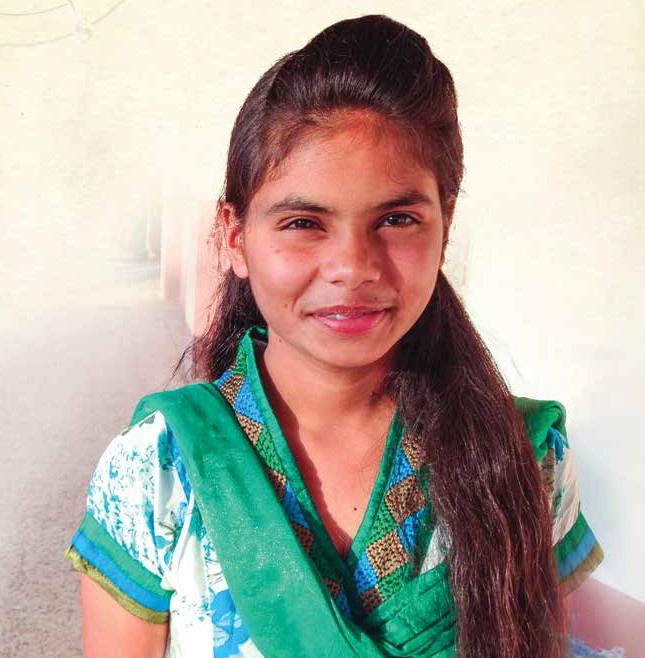 ไตรมาสที่ 3กรกฎาคม – สิงหาคม – กันยายน 2017สารบัญ		หน้าประเทศอินเดีย	ภาคกลาง			1	ศูนย์ฝึกอบรมใหม่อินเดีย/ 1 กรกฎาคม 2017	3	2	ชายผู้ตบตีภรรยา (ตอนที่ 1)/ 8 กรกฎาคม 2017	5	3	ชายผู้ตบตีภรรยา (ตอนที่ 2)/ 15 กรกฎาคม 2017	8	ภาคตะวันตก	4	ได้รับการอวยพรโดยกษัตริย์/ 22 กรกฎาคม 2017	10		5	ศาสนาจารย์ 4 คนและนักเรียน 4 คน/ 29 กรกฎาคม 2017	12		6	การอธิษฐานนำมาซึ่งบ่อน้ำพุ/ 5 สิงหาคม 2017	14	ภาคตะวันออกเฉียงเหนือ	7	ผมต้องการเป็นผู้ประกาศกิตติคุณ/ 12 สิงหาคม 2017	16	8	หลบหลีกวันสะบาโต/ 19 สิงหาคม 2017	19		9	หมู่บ้านหนึ่งยอมรับแอ๊ดเวนตีสอย่างไร/ 26 สิงหาคม 2017	22	ภาคใต้	10	บ้านที่สุขสันต์/ 2 กันยายน 2017	24	11	หายไปและได้พบ/ 9 กันยายน 2017	27	12	พ่อที่ถือทิฐิพบพระเยซู/ 16 กันยายน 2017	29	13	ถูกท้าทายและมีชัยชนะ/ 23 กันยายน 2017	31	14	บทความพิเศษ/ 30 กันยายน 2017	34ข่าวพันธกิจประจำวันสะบาโตที่ 1 กรกฎาคม 2017ศูนย์ฝึกอบรมใหม่อินเดียโดย  วรา ปราสาด ยาโคบ...ประเทศอินเดีย
       	“ศูนย์ฝึกอบรมใหม่อินเดีย” เป็นศูนย์ฝึกหลักของสำนักงานคอนเฟอเรนซ์ภาคกลางประเทศอินเดีย ที่
จริงศูนย์แห่งนี้มีชื่อเต็มว่า “ศูนย์ฝึกอบรมที่ระลึกถึงสาวกรุ่นบุกเบิกอินเดีย” ทั้งนี้เพื่อเป็นการระลึกถึงกลุ่มสาวกรุ่นบุกเบิก ซึ่งกลุ่มสาวกดังกล่าวไม่ใช่มิชชันนารีจากยุโรปหรืออเมริกา แต่พวกเขาเป็นเซเว่นธ์เดย์แอ๊ดเวนตีสชาวอินเดียรุ่นแรก เมื่อ 100 กว่าปีที่แล้ว พวกเขาได้วางรากฐานงานของแอ๊ดเวนตีสในภาคกลางของอินเดีย ซึ่งงานได้เติบโตจนได้กลายเป็น “คอนเฟอเรนซ์” ในปัจจุบัน (คอนเฟอเรนซ์ คือมิชชั่นที่เลี้ยงตัวเอง)       	อาคารสำหรับ “ศูนย์ฝึกอบรมที่ระลึกถึงสาวกรุ่นบุกเบิกอินเดีย” ได้รับการออกแบบให้มีห้องประชุมใหญ่ ขนาดบรรจุ 1,000 ที่นั่ง ห้องสำหรับสัมมนาหลายห้อง โรงอาหาร และห้องรับแขก ศูนย์แห่งนี้ตั้งอยู่บนที่ดินผืนใหญ่ ผืนเดียวกับที่โบสถ์แอ๊ดเวนตีสตั้งอยู่ ศูนย์ฝึกอบรมแห่งนี้จะเปิดให้สมาชิกโบสถ์ตลอดทั้งเขต “สำนักงานภาคเอเชียใต้” เข้ามาใช้บริการ       	อาจารย์วรา ปราสาด ยาโคบรู้สึกตื่นเต้นที่ศูนย์แห่งนี้จะมีห้องประชุมขนาดใหญ่จุได้ 1,000  ที่นั่ง มีห้องพักสำหรับแขกแบบเดี่ยวและห้องรวม มีโรงอาหาร ซึ่งจะสะดวกมากสำหรับการประชุมหรือการสัมมนา ตัวอย่างเมื่อต้นปีนี้ เราได้จัดให้มีการอบรมสมาชิกอาสาขึ้น สมาชิกอาสาที่เดินทางมาจากโบสถ์ต่างๆ ทั่วประเทศต้องเข้าพักตามโรงแรม แล้วเดินทางมาที่ห้องประชุมของคอนเฟอเรนซ์ และรับประทานอาหารตามภัตตาคารหรือร้านอาหารทำให้ไม่สะดวก และเสียค่าใช้จ่ายแพงมาก โดยเฉพาะการประชุมใหญ่ที่มีสมาชิกหรือตัวแทนเดินทางมาร่วมในรายการจำนวนมาก        	ขอบคุณพระเจ้าสำหรับอาคาร “ศูนย์ฝึกอบรมฯ” แห่งนี้ ซึ่งจะมีที่ใช้สอย 3 ชั้น ชั้นแรกและชั้นที่สองมีผู้บริจาคส่วนบุคคลในประเทศอินเดียออกเงินสร้างให้ ส่วนชั้นที่สามของอาคาร ซึ่งประกอบด้วยห้องรับแขกขนาดใหญ่สองห้อง และห้องรับแขกขนาดปกติหลายห้อง ทางสำนักงานคอนเฟอเรนซ์จะสร้างจากส่วนหนึ่งของเงินถวาย     วันสะบาโตที่สิบสามที่จะได้รับในไตรมาสนี้ ซึ่งทั้งนี้จะรวมไปถึงการจัดซื้อเฟอร์นิเจอร์ต่างๆ เช่น ผ้าม่าน เตียง ตู้ โต๊ะ เก้าอี้ และอื่นๆ ซึ่งทุกอย่างมีกำหนดแล้วเสร็จพร้อมเปิดให้บริการได้ในต้นปีหน้า (2018)        	ศูนย์ฝึกอบรมแห่งนี้เฉพาะตัวอาคาร จะใช้เงินประมาณ 730,000 ดอลลาร์ (ยูเอส) หรือประมาณ 26 ล้านบาท คริสตจักรของเรามีที่ดินประมาณ 150 ไร่ บนที่ผืนใหญ่นี้มี สำนักงานคอนเฟอเรนซ์ โรงเรียนแอ๊ดเวนตีส โบสถ์แอ๊ดเวนตีส และตอนนี้อาคารเอนกประสงค์ของ “ศูนย์ฝึกอบรมฯ” จะตั้งอยู่บนที่ดินผืนเดียวกันนี้ด้วย ประชาชนในชุมชนค่อนข้างจะเป็นมิตรและเปิดใจให้กับศาสนาคริสต์มากกว่าในอีกหลายพื้นที่ในประเทศอินเดีย ที่ผ่านมามีการประกาศเผยแพร่โดยการเปิดประชุมในที่สาธารณะในพื้นที่แถบนี้อยู่บ่อยๆ ผู้นำของคริสตจักรคนหนึ่งกล่าวว่า เป็นการง่ายกว่าที่จะเทศนาประกาศพระกิตติคุณในแถบนี้มากกว่าอีกหลายส่วนในประเทศอินเดีย อาจารย์วรา ปราสาด ยาโคบ ซึ่งเป็นประธานของคอนเฟอเรนซ์ภาคกลางกล่าวว่า เรามีแผนที่จะใช้ศูนย์ฝึกอบรมแห่งใหม่นี้เพื่อการฝึกอบรมและการประชุมสัมมนาต่างๆ ตลอดจนการเปิดประชุมเผยแพร่สลับกันไปตลอดปีผลประโยชน์ที่นักเรียนจะได้รับ       	 นักเรียนในโรงเรียนที่ตั้งอยู่บนที่ดินผืนเดียวกันกับสำนักงานคอนเฟอเรนซ์ และศูนย์ฝึกอบรมแห่งใหม่นี้มีความรู้สึกกระตือรือร้นอยากให้ศูนย์ฝึกอบรมแห่งใหม่สร้างเสร็จเร็วๆ       	นักเรียนในโรงเรียนแห่งนี้มี 700 คน ส่วนใหญ่เป็นเด็กๆ จากครอบครัวแอ๊ดเวนตีส ปัจจุบันเรามีโบสถ์อยู่แห่งหนึ่งบนที่ดินผืนนี้ โบสถ์หลังนี้บรรจุผู้เข้าร่วมนมัสการได้เต็มที่ 250 คน ดังนั้นนักเรียนอีก 250 คนจะต้องไปนั่งแออัดกันในโรงอาหารของโรงเรียน เพื่อการนมัสการในวันสะบาโต       	ศูนย์ฝึกอบรมแห่งใหม่จะมีห้องประชุมขนาดใหญ่ที่นักเรียนทั้งหมดสามารถจะนมัสการในที่เดียวกัน เมื่อทางศูนย์ไม่ได้ใช้ระหว่างที่มีการประชุมใหญ่  ซึ่งนั่นก็จะเป็นเพียงไม่กี่ครั้งในแต่ละปี เพราะการฝึกอบรมทั่วไปที่มีผู้เข้าอบรมไม่มากก็จะใช้ห้องอื่นสำหรับเป็นที่นมัสการได้ เด็กนักเรียนทั้งหลายต่างพูดกันว่า ต่อไปนี้เมื่อศูนย์ฝึกอบรมสร้างเสร็จ ก็จะเป็นการง่ายกว่าที่พวกเขาจะชวนเพื่อนที่ไม่ใช่แอ๊ดเวนตีสมาร่วมนมัสการในหอประชุมใหญ่       	จอห์น นักเรียนเกรด 10 (ม.4) อายุ 16 ปี พูดว่า “ผมดีใจจริงๆ และเฝ้ารอเวลานั้นที่พวกเราทั้งหมดจะได้นมัสการพร้อมกันในหอประชุมใหญ่แห่งเดียวกัน”       	จอห์น มีความเชื่อแต่ยังไม่ค่อยเข้มแข็งนัก เขาเป็นเด็กหนุ่มคนหนึ่งในจำนวนเด็ก 450 คนที่อาศัยอยู่ในหอพักของโรงเรียน จอห์นได้เป็นพยานในสิ่งที่เขาได้เรียนรู้เกี่ยวกับพระเยซูที่โรงเรียนในตอนที่เขาไปเยี่ยมบ้าน ตอนที่เขาเรียนอยู่เกรด 8 (ม.2) อีกไม่ถึงปีต่อมา พ่อของจอห์นได้รับบัพติศมา ส่วนจอห์นได้รับบัพติศมาตอนที่เขากำลังเรียนเกรด 9 (ม.3)        	นอกจากจอห์น ยังมีเด็กนักเรียนอีกมากที่ต้องการจะนมัสการในหอประชุมของศูนย์ฝึกอบรมที่จะเปิด
ใช้ในต้นปี 2018 หนึ่งในจำนวนนั้นคือ “วีนุชนา” เด็กสาวอายุ 17 ปี วีนุชนา เล่าว่าเธอชอบการร้องเพลงในคณะนักร้องของโบสถ์มาก แต่เนื่องจากโบสถ์ปัจจุบันเล็ก ผู้นำคณะนักร้องจึงจำกัดจำนวนสมาชิกคณะนักร้องไว้เพียง 35 คน เพราะไม่มีพื้นที่บนเวทีให้ยืนมากกว่านั้น แต่เมื่อนักเรียนจะนมัสการในห้องประชุมของศูนย์ฝึกอบรมฯ วีนุชนา และอีกหลายคนจะมีโอกาสได้สรรเสริญพระเจ้าด้วยเสียงเพลงพร้อมกัน        	วีนุชนา กล่าวด้วยความยินดีว่า “หนูจะได้เข้าร่วมกับคณะนักร้องของโบสถ์ และร้องเพลงถวายพระเจ้าในวันสะบาโต”        	โปรดระลึกถึง “ศูนย์ฝึกอบรมที่ระลึกถึงสาวกรุ่นบุกเบิกอินเดีย” ในคำอธิษฐาน และเงินถวายของเราใน      วันสะบาโต โดยเฉพาะวันสะบาโตที่สิบสามของไตรมาสนี้ด้วย ขอพระเจ้าทรงอวยพระพรให้ท่านและครอบครัวของท่านด้วย...ทูลขอในนามพระเยซูคริสต์เจ้า...อาเมนข้อมูลด่วนประเทศอินเดียมีขนาดพื้นที่ใหญ่เป็นอันดับเจ็ดของโลก ขนาด 1 ใน 3 ของประเทศสหรัฐอเมริกา 
เป็นประเทศที่มีประชากรมากเป็นอันดับสองของโลก ซึ่งเป็นรองก็แต่ประเทศจีนเพียงเล็กน้อย
ประเทศอินเดียมีประชากรรวม 1.3 พันล้านคน ประเทศอินเดียมีเมืองใหญ่ 10,000 เมือง รวมกับเมืองขนาดกลางที่มีประชากรเกินหนึ่งล้านคนอีก 50
เมือง นอกจากนี้มีเมืองขนาดเล็ก และหมู่บ้านต่างๆ อีก 600,000 เมือง และหมู่บ้าน
แม้ว่าประเทศอินเดียกำลังเติบโตด้านเศรษฐกิจอย่างรวดเร็ว แต่ยังมีคนจำนวนไม่น้อยที่อาศัยอยู่ใต้
ระดับความยากจน และจำนวนเกือบครึ่งหนึ่งไม่สามารถอ่านหรือเขียนได้ และอีกจำนวนหนึ่งต้อง
พบกับความทุกข์ยากลำบากอันเนื่องมาจากการเจ็บป่วย และอาหารคุณภาพต่ำข่าวพันธกิจประจำวันสะบาโตที่ 8 กรกฎาคม 2017 
ชายผู้ตบตีภรรยา (ตอนที่ 1)โดย  ชาดัมลา...ประเทศอินเดีย
        	ชาดัมลา มีอาชีพขับรถตุ๊กๆ รับจ้าง เขามีรถตุ๊กๆ เป็นของเขาเอง งานขับรถของเขาจึงมีรายได้ค่อนข้างดี ต่อมาเขาพบรักกับผู้หญิงคนหนึ่งและแต่งงานกัน แต่เมื่ออยู่กันในฐานะสามีภรรยามาได้ไม่ถึงครึ่งปี ชาดัมลารู้สึกไม่สบายใจมาก จนเขาอดคิดไม่ได้ว่านาวาชีวิตของเขา อาจต้องล่มลงก่อนที่จะถึงท่าเรือแห่งความสุข               	เช้าวันหนึ่งชายแอ๊ดเวนตีสคนหนึ่งได้ว่าจ้างให้ชาดัมลาขับตุ๊กๆ ไปส่งที่โบสถ์ ขณะที่นั่งรถไปชายคนนั้นได้เป็นพยานให้ชาดัมลาฟังว่า พระเจ้าที่เขาเชื่อเป็นพระเจ้าผู้ทรงพระชนม์อยู่ ผู้เชื่อในพระองค์คือคริสเตียนผู้ถูกรับให้เป็นบุตรชายหญิงของพระเจ้า และในฐานะลูกเราสามารถอธิษฐานทูลขอพระเจ้าพระบิดาให้ช่วยแก้ปัญหาต่างๆ ได้ทุกเรื่องราว เมื่อส่งผู้โดยสารที่หน้าโบสถ์แล้ว ผู้โดยสารได้ชวนชาดัมลาเข้าไปในโบสถ์ด้วย วันนั้นชาดัมลากำลังรู้สึกไม่สบายใจเกี่ยวกับเรื่องของภรรยา จึงอยากจะทราบว่าพระเจ้าจะช่วยเขาได้ไหม จึงตัดสินใจเข้าไปนั่งบนม้านั่งตัวหลังสุดในโบสถ์       	วันนั้นศิษยาภิบาลเทศนาเรื่องของยาโคบที่ทำความผิดมหันต์ ได้โกงพี่ชายและปลอมตัวไปโกงเอาพรของพี่ชายไป พี่ชายโกรธมากและขู่จะฆ่าเขา เขาจึงหลบหนีไปดินแดนห่างไกล ยาโคบคิดเสียใจในสิ่งที่ตนได้ทำลงไปจึงสารภาพบาปผิด ร้องไห้แล้วล้มตัวลงนอนโดยใช้ก้อนหินหนุนต่างหมอน เมื่อนอนหลับไปยาโคบฝันเห็นมีบันไดทอดจากสวรรค์ลงมายังที่เขานอนหลับอยู่ ซึ่งแสดงว่าพระเจ้าทรงให้อภัยความบาปของเขา และพระเจ้าตรัสว่าจะสถิตอยู่กับเขา และอวยพรให้กับเขา แม้เขาจะเดินทางหนีตายไปอยู่แดนไกล       	ชาดัมลารู้สึกสนใจในเรื่องของยาโคบ และเรื่องของพระเจ้าที่ทรงรัก ทรงเมตตา และให้อภัยยาโคบมาก เมื่อเลิกโบสถ์จึงเข้าไปถามในรายละเอียดเรื่องของยาโคบจากศิษยาภิบาล ซึ่งศิษยาภิบาลได้อธิบายให้ฟังจนเข้าใจและเชิญให้ชาดัมลาทานอาหารเที่ยง และมอบ “บทเรียนสะบาโต” และ “พระคัมภีร์” ให้ชาดัมลาอีกเล่มหนึ่ง โดยบอกว่าเมื่อชาดัมลาอ่านไม่เข้าใจตอนไหนให้แวะมาถาม หรือจะโทรมาถามก็ได้ และในวันสะบาโตถัดไปขอเชิญมาร่วมรับพระพรอีก
ปัญหาของชาดัมลา        	บ่ายวันนั้น ชาดัมลาคิดใคร่ครวญเกี่ยวกับสิ่งที่เขาได้ยินในโบสถ์ เขาคิดด้วยว่าเขาได้กลายเป็นสามีที่ลงมือตบตีภรรยาได้อย่างไร ตอนที่เขาแต่งงานเขาอายุ 22 ปี ภรรยาอายุ 18 ปี ทั้งสองต่างถือศาสนาฮินดูเคร่งครัด พ่อแม่ของชาดัมลาตั้งชื่อเขาเพื่อเป็นเกียรติแก่ “เทพเจ้าแห่งลมพายุ” ภรรยาของเขาก็เช่นกัน พ่อแม่ของเธอได้ตั้งชื่อให้ตามชื่อของเทพเจ้าสตรีองค์หนึ่ง       	ที่จริงก่อนแต่งงาน ชาดัมลาทราบมาก่อนแล้วว่า ภรรยาของเขาถูกชาวบ้านเลือกให้เป็นคนเข้าทรงโดยวิญญาณตนหนึ่ง และเมื่อเธอกำลังเข้าทรง เธอจะไม่เป็นตัวของตัวเอง บ่อยครั้งเธอจะเต้นหรือฟ้อนไปรอบๆ พวกชาวบ้านที่เชิญเธอมาเข้าทรงจะถามคำถาม หรือขอคำแนะนำในเรื่องต่างๆ ซึ่งวิญญาณที่เข้าทรงอยู่จะเป็นผู้ตอบ โดยภรรยาของชาดัมลาจะเป็นคนกลางสื่อสารออกมา        	เมื่อแต่งงานแล้ว ชาดัมลาพยายามพูดขอร้องให้ภรรยาให้เลิกเป็นคนเข้าทรง โดยไม่ต้องห่วงเรื่องรายได้ที่เจ้าของบ้านที่เชิญไปเข้าทรงจะจ่ายให้ ชาดัมลาบอกว่าเขาจะเป็นคนหาเลี้ยงไม่ให้ต้องลำบาก ซึ่งภรรยาของชาดัมลาบอกว่าจะพยายามเลิกให้ได้ แต่ผู้เป็นภรรยาบอกเป็นนัยว่า “ไม่รู้เหมือนกันว่าวิญญาณที่เข้าสิงร่างของฉันจะยอมปล่อยฉันเป็นอิสระหรือไม่” ซึ่งก็เหมือนจะเป็นจริง ทุกครั้งที่ภรรยาของชาดัมลาถูกเชิญ เธอไม่อาจปฏิเสธได้ เรื่องนี้เองทำให้ชาดัมลารู้สึกเครียด และโกรธภรรยามาก         	สิ่งที่ชาดัมลาไม่ชอบจริงๆ คือ ปกติภรรยาของเขาจะเป็นคนเรียบร้อย และค่อนข้างอี้อาย แต่เมื่อเธอเข้าทรง เธอจะเต้นรำด้วยจังหวะที่รุนแรง บางครั้งฉีกเสื้อผ้าตนเอง ก่อนเจ้าหรือผีที่เข้าทรงจะออกจากร่าง มันจะนำเธอกึ่งเต้นกึ่งวิ่งเหยาะๆ ไปยังสถานที่ศักดิ์สิทธิ์อยู่ใกล้ที่สุด แล้วจะฆ่าไก่ตัวผู้ หรือลูกแพะตัวเล็กตัวหนึ่งถวายบูชา ซึ่งเจ้าภาพผู้เชิญได้เตรียมไว้ให้ การฆ่าสัตว์ดังกล่าวจะทำให้เลือดกระเซ็นถูกใบหน้า และเสื้อผ้าของเธอ หลังจากวิญญาณออกจากร่าง เธอจะรู้สึกปกติและเดินเท้ากลับบ้าน        	ตอนที่ชาดัมมามองเห็นภรรยามีเลือดเปรอะหน้าและเสื้อผ้า เป็นตอนที่ชาดัมลาไม่ชอบที่สุด ชาดัมลาจะร้องด่าว่า และห้ามไม่ให้ไปเข้าทรงอีก ชาดัมลารู้สึกว่าช่วงเวลาที่เขาโกรธภรรยา วิญญาณที่เข้าสิงภรรยาจะแสดงออกในการแสดงออกในหน้าตา และถ้อยคำรุนแรง ฝ่ายภรรยาก็จะแยกเขี้ยว ร้องท้าว่า “รู้หรือไม่ว่าข้าเป็นใครเจ้าถึงจะมาขัดขวางข้าได้” ชาดัมลา สารภาพว่า “ผมไม่ทราบว่าวิญญาณอะไรที่กระตุ้นให้ผมตบตีภรรยาของผมถึงสามครั้งแล้วในรอบสามเดือน”        	เมื่อถูกด่าว่าตบตี บางครั้งภรรยาจะหนีไปบ้านพ่อแม่ของเธอ รอจนกว่าชาดัมลาใจเย็นลงแล้ว เธอจึงจะกลับบ้าน 
อิทธิพลของพญามาร        	ทุกครั้งหลังการตบตี ชาดัมลาจะรู้สึกเสียใจมาก ต่อมาชาดัมลาตระหนักว่า ตอนที่วิญญาณเข้าสิงภรรยาและกระตุ้นให้เขารู้สึกโกรธ เขาเชื่อว่าวิญญาณนั้นมีอิทธิพลทำให้เขารู้สึกโกรธภรรยา และการแสดงออกที่เขาห้ามตัวเองไม่ได้ ชาดัมลาเชื่อว่าเขาเองคงตกอยู่ภายใต้อิทธิพลของวิญญาณที่เข้าสิงภรรยาเช่นกัน        	“แต่หลังจากได้อ่านพระคัมภีร์ไปได้ระยะหนึ่ง ชาดัมลายิ่งแน่ใจว่าวิญญาณที่ทำให้เขาคลุ้มคลั่งตบตีภรรยานั้นมาจากบริวารของซาตานแน่นอน(เชิญฟังตอนต่อไปในวันสะบาโตหน้า)
คำเชิญชวน       	ส่วนหนึ่งของเงินถวายในวันสะบาโตที่สิบสาม จะนำไปช่วยสร้าง “ศูนย์ฝึกอบรมแห่งใหม่” ให้สำเร็จ
ศูนย์ฝึกอบรมแห่งใหม่นี้ อยู่ห่างบ้านของ “ชาดัมลา” ซึ่งอยู่ในภาคกลางของอินเดีย ประมาณ 30 กิโลเมตร        	ศูนย์ฝึกอบรมแห่งนี้เป็นศูนย์ฝึกอบรมหลักแห่งแรกในพื้นที่ทั้งหมดของสำนักงานภาคเอเชียใต้ ศูนย์ฝึกอบรมแห่งนี้จะเปิดให้โบสถ์ท้องถิ่น และสมาชิก และศาสนาจารย์ และอาสาพันธกิจจากรอบๆ สำนักงานภาคแห่งนี้ได้ใช้ประโยชน์        	โปรดระลึกถึงโครงการนี้ และพันธกิจของแอ๊ดเวนตีสในเขตภาคกลางของประเทศอินเดีย ด้วยการอธิษฐานเผื่อ และถวายเงินถวายเป็นพิเศษในวันสะบาโตที่สิบสามของไตรมาสนี้  ขอพระบิดาเจ้าทรงอวยพระพรให้ทุกท่าน ทั้งครอบครัวครัวของท่านด้วย...ในนามพระเยซูคริสต์เจ้า...อาเมนที่ตั้งพันธกิจมิชชั่นประเทศอินเดียมีประชากรประมาณ 1.3 พันล้านคน คริสตจักรเซเว่นธ์เดย์แอ๊ดเวนตีสมีสมาชิกทั้งหมดเกือบ 1.6 ล้านคน ถ้าคิดเปรียบเทียบเป็นเปอร์เซ็นต์ จะมีชาวแอ๊ดเวนตีส 1 คนต่อประชาชนทั่วไป 870 คน     คริสตจักรส่วนใหญ่เติบโตได้เร็วมากในช่วง 25 ปีที่ผ่านมา ขอบคุณเหล่าผู้ดำเนินงานโรงเรียนแอ๊ดเวนตีสทุกแห่ง และการทำงานของอาสาพันธกิจทั่วประเทศที่ทำการรับใช้อย่างแข็งขันสำนักงานเอเชียใต้ไม่มีสถานที่เปิดประชุมใหญ่ที่จุคนได้มากในเขตสำนักงานภาค ยกเว้นห้องประชุมของสำนักงานคอนเฟอเรนซ์ ซึ่งยังใหญ่ไม่มากพอ จำเป็นต้องไปเช่าห้องโถงของโรงแรม ซึ่งกล่าวได้ว่าต้องใช้งบประมาณที่สูงมาก ส่วนหนึ่งของเงินถวายวันสะบาโตที่สิบสามที่ได้รับจะนำไปช่วยทำให้การก่อสร้างอาคารศูนย์ฝึกอบรมแห่งใหม่ซึ่งตั้งอยู่ในภาคกลางของอินเดียสำเร็จลง ซึ่งศูนย์ฝึกอบรมแห่งนี้จะถูกใช้ตามวัตถุประสงค์ทั่วทั้งอาณาเขตของสำนักงานภาคเอเชียใต้ข่าวพันธกิจประจำวันสะบาโตที่ 15 กรกฎาคม 2017 
ชายผู้ตบตีภรรยา (ตอนที่ 2)โดย  ชาดัมลา...ประเทศอินเดีย
        	ชาดัมลา มีอาชีพขับรถตุ๊กๆ รับจ้าง เขามีรถตุ๊กๆ เป็นของเขาเอง งานขับรถของเขามีรายได้ค่อนข้างดี ชาดัมลาแต่งงาน แต่ภรรยาเป็นคนทรงผี ชาดัมลาขอร้องให้ภรรยาเลิกเป็นคนทรง เพราะเมื่อเธอเข้าทรงแล้วจะเต้นรำอย่างน่าเกลียด และบางครั้งฉีกเสื้อผ้าของเธอเอง โดยเฉพาะก่อนเสร็จการเข้าทรง เธอจะฆ่าไก่ตัวผู้ หรือลูกแพะเป็นเครื่องบูชาแก่สิ่งศักดิ์สิทธิ์ เลือดของสัตว์กระเด็นมาเปรอะหน้า และเสื้อผ้าของเธอ เป็นภาพที่หน้าเกลียดมาก ชาดัมลาตบตีภรรยาถึงสามครั้งในรอบสามเดือน เพราะเธอไม่ยอมเลิกการเป็นคนทรง บังเอิญวันหนึ่ง ชาดัมลาได้ไปเข้าโบสถ์ ได้ฟังคำเทศนา ได้รับแจกบทเรียนสะบาโต และได้รับแจกพระคัมภีร์ ชาดัมลาอ่านบทเรียน และเปิดอ่านข้อพระคัมภีร์ที่บอกไว้ในบทเรียน ทำให้ชาดัมลาเริ่มมีความเชื่อ มีสันติสุขในพระเจ้า 
บอกผมมากขึ้น       	เพียงไม่กี่วันที่ชาดัมลาอ่านบทเรียนสะบาโตจนจบ เขาเปิดข้อพระคัมภีร์ทุกข้อที่เอ่ยถึงในบทเรียน ต่อมาชาดัมลากลับไปที่โบสถ์อีก เมื่อพบกับศิษยาภิบาล เขาขอร้องว่า “โปรดบอกผมมากขึ้นเกี่ยวกับพระเจ้าที่บทเรียนนี้และพระคัมภีร์เอ่ยถึง ผมพอเข้าใจส่วนหนึ่งแต่ไม่ชัดเจน เพราะผมไม่มีพื้นฐานในพระคัมภีร์มาก่อนเลย”         	ศิษยาภิบาลบอกว่าเขายินดีที่จะบอกเกี่ยวกับพระเจ้า ดังนั้นศิษยาภิบาล และชาดัมลาได้นัดเวลากันศึกษาพระคัมภีร์สัปดาห์ละ 3 ครั้ง ระหว่างการศึกษาพระคัมภีร์ ชาดัมลาได้ค้นพบข้อพระคัมภีร์ 1 โครินธ์  3:16 ซึ่งมีข้อความว่า “ท่านทั้งหลายรู้แล้วไม่ใช่หรือว่า พวกท่านเป็นพระวิหารของพระเจ้า และพระวิญญาณของพระเจ้าสถิตอยู่ในพวกท่าน”  ชาดัมลาครุ่นคิดเกี่ยวกับพระคัมภีร์ข้อนี้ เขาให้เหตุผลกับตัวเองว่า ในเมื่อร่างกายของมนุษย์เป็นวิหารของพระเจ้า ดังนั้นการที่เขาตบตีภรรยา เป็นเหมือนการสาปแช่งหรือสร้างความเสียหายแก่วิหารของพระเจ้า เขาตระหนักว่าเป็นผิดบาปที่เขาตบตีภรรยาของเขา
ชีวิตใหม่และชื่อใหม่        	อีกสองเดือนต่อมาชาดัมลาเข้าไปในโบสถ์อีกครั้งหนึ่ง และจากสะบาโตนั้นเขาไปโบสถ์ทุกวันสะบาโต สามเดือนหลังจากที่ชาดัมลาไปนมัสการที่โบสถ์โดยไม่ขาดเลย เขาก็ได้รับบัพติศมา พร้อมกับการได้เปลี่ยนชื่อใหม่จากชาดัมลามาชื่อว่า “ซามูเอล”        	ซามูเอลบอกภรรยาของเขาว่าเขาได้เรียนรู้เรื่องความหวังใหม่อย่างไร และเชิญเธอให้เข้าร่วมเป็นคริสเตียนกับเขา ตอนแรกภรรยาปฏิเสธ แต่เมื่อเธอได้เห็นการเปลี่ยนแปลงของสามี ผู้เคยร้องตะโกนด่าว่าเธออย่างโกรธจัดเมื่อเธอเดินทางไปเข้าทรง ตอนนี้ซามูเอลมีความสุภาพและมีความกรุณาต่อเธอ เขาไม่เคยตบตีเธออีกเลยหลังจากได้เรียนรู้เรื่องพระเจ้าและได้รับบัพติศมา  เธอสังเกตเห็นว่าเขามีความสุขุมมากขึ้น เขาอ่านพระคัมภีร์และอธิษฐานทุกวัน ดวงใจของเธอเริ่มอ่อนโยนลง และเดินทางไปที่บ้านของศิษยาภิบาลพร้อมกับสามีเพื่อศึกษาพระคัมภีร์        	การศึกษาพระคัมภีร์ของภรรยาของซามูเอลสัปดาห์ละ 3 ครั้งผ่านไปหลายเดือน ในที่สุดเธอได้ตระหนักว่า การทรงเจ้าของเธอนั้น เป็นการเข้าทรงผี ซึ่งเป็นบริวารของซาตาน บัดนี้เธอได้เรียนรู้เรื่องพระเจ้าผู้ทรงพระชนม์อยู่ ทรงเป็นพระผู้สร้างโลกและจักรวาล พระองค์ทรงมีฤทธานุภาพหาขอบเขตไม่ได้ เธอจึงหยุดงานทรงเจ้าซึ่งมีรายได้ดีนั้น เมื่อเธอปฏิเสธที่จะร่วมงานกับทูตผีในการเข้าทรง บ่อยครั้งเธอฝันว่ามีเจ้านายใหญ่หน้าตาดุดันมากล่าวคำสาปแก่เธอ เธอเชื่อว่านั่นคือซาตาน เธอและสามีได้อธิษฐานขอการคุ้มครองจากพระเจ้า และไม่มีอันตรายใดๆ เกิดขึ้นกับเธอเลย
ครอบครัวที่รวมกันเป็นหนึ่ง        	สองปีหลังจากที่ซามูเอลรับบัพติศมา ภรรยาของเขาก็ได้รับบัพติศมาเช่นกัน และเธอได้เปลี่ยนชื่อของเธอว่า “รูธ”         	วันหนึ่งซามูเอลได้ฟังศิษยาภิบาลที่โบสถ์ประกาศว่า ทางคริสตจักรต้องการครูสอนพระคัมภีร์ จิตใจของซามูเอลได้รับการสัมผัส เขาได้ปรึกษากับภรรยาคือรูธ และได้อธิษฐานร่วมกัน ซามูเอลได้ตัดสินใจเลิกงานเป็นคนขับตุ๊กๆ เพื่อรับใช้พระเจ้าในงานเป็นครูสอนพระคัมภีร์ อย่างไรก็ดีซามูเอลยังไม่มีความรู้ในพระคัมภีร์เพียงพอ และยังไม่ทราบเรื่องการนำดวงวิญญาณ ศิษยาภิบาลจึงลงทะเบียนให้ซามูเอลเข้าฝึกอบรมหลักสูตรเร่งรัด ซึ่งมีชื่อว่า “ความจริงอันน่าทึ่งสำหรับอินเดีย” เมื่อจบหลักสูตรดังกล่าวแล้ว  ซามูเอลได้เข้าเรียนหลักสูตรการรับใช้ด้วยการเป็นศิษยาภิบาลอีกสามเดือนจนจบหลักสูตร       	ปัจจุบันซามูเอลอายุ 42 ปี เขาได้รับมอบหมายให้เป็นศิษยาภิบาลประจำโบสถ์แห่งหนึ่งใกล้บ้านเกิดของเขา รูธตั้งครรภ์และแท้งลูกถึงสองครั้ง เหตุการณ์นี้เกิดขึ้นขณะที่เธอยังเป็นคนทรงผี หลังจากที่รูธรับเชื่อในพระเจ้าแล้ว เธอได้ตั้งครรภ์สองครั้ง และคลอดลูกเป็นชายทั้งสองคน ตอนนี้คนโตอายุ 8 ปี และคนน้องอายุ 6 ปี        	เมื่อมีโอกาสได้พูดคุยเรื่องของพระเจ้า ซามูเอลจะมอบบทเรียนสะบาโตและพระคัมภีร์ให้กับเขาหรือเธอเสมอ เขาหวังว่าคนนั้นจะเป็นเหมือนเขาที่จะต้อนรับพระเยซู       	ส่วนหนึ่งของเงินถวายในวันสะบาโตที่สิบสามจะไปใช้ในการสร้างชั้นที่สามของ “ศูนย์ฝึกอบรมใหม่”
ให้แล้วเสร็จ ศูนย์ฝึกอบรมแห่งนี้อยู่ห่างจากบ้านเกิดของซามูเอลเพียง 30 กิโลเมตร ศูนย์ฝึกอบรมแห่งนี้จะให้การรับใช้งานของพระเจ้าในเขตดูแลของสำนักงานภาคเอเชียใต้ทั้งหมด เพื่อเปิดโอกาสให้สมาชิกอย่างเช่นซามูเอล รูธ สมาชิก และโบสถ์อื่นๆ ในการดูแลของสำนักงานภาคได้เข้ามาใช้        	โปรดอย่าลืมโครงการใหญ่นี้ และพันธกิจของพระเจ้าในภาคกลางของประเทศอินเดีย ด้วยการอธิษฐานเผื่อของท่าน และเงินถวายของท่านเพื่อวัตถุประสงค์ที่ได้เรียนให้พี่น้องในพระคริสต์ทุกท่านได้ทราบ  ขอพระบิดาเจ้าทรงอวยพระพรให้โบสถ์ของท่าน และครอบครัวของท่านด้วย...ในนามพระเยซูคริสต์เจ้า...อาเมนข้อมูลด่วนพันธกิจของพระเจ้าในประเทศอินเดียเติบโตอย่างรวดเร็ว จนคริสตจักรไม่มีผู้รับใช้เพียงพอ คณะผู้นำจึงวางแผนที่จะสร้างศูนย์ฝึกอบรมขึ้น เพื่อฝึกฝนให้มีผู้รับใช้ โดยเฉพาะพันธกิจอาสาประกาศ พันธกิจสำหรับเยาวชนและพันธกิจในด้านการเป็นผู้อารักขาทรัพย์สินของพระเจ้า และพันธกิจอื่นๆ    ศูนย์ฝึกอบรมใหม่ที่ระลึกถึงสาวกรุ่นบุกเบิก จะมีความพร้อมในทุกสิ่งที่จำเป็น เช่น ห้องประชุมใหญ่สำหรับเป็นที่นมัสการ มีที่นั่ง 1,000 ที่นั่ง ห้องสัมมนาหลายห้อง ห้องอาหารพร้อมกับสถานที่ปรุงอาหารที่รองรับผู้คนได้เป็นหลายร้อย หรือเป็นพันคน ห้องรับแขกขนาดปกติ และห้องรับแขกที่นอนรวมกันขนาดใหญ่ห้องหนึ่งต้อนรับผู้มาพักพร้อมกันได้ถึงสองร้อยคน จำนวนสองห้อง ศูนย์ฝึกอบรมใหม่นี้สามารถเปิดให้บริการได้ตลอดปีเมื่อห้องประชุมใหญ่ของศูนย์ฝึกอบรมใหม่ไม่ถูกใช้ โรงเรียนมัธยมแบบมีหอพักซึ่งตั้งบนที่ดินแปลงเดียวกันจะใช้เป็นที่นมัสการในวันสะบาโต คณะผู้นำคริสตจักรเชื่อว่า ศูนย์ฝึกอบรมใหม่แห่งนี้จะถูกใช้อย่างเต็มคุณค่าโดยการประชุมใหญ่ การประชุมเล็ก การสัมมนา และการฝึกฝนอบรมต่างๆ ตลอดปีข่าวพันธกิจประจำวันสะบาโตที่ 22  กรกาคม 2017ได้รับการอวยพรโดยกษัตริย์โดย  มาโนฮาร์ คาร์นัด...ภาคตะวันตก ประเทศอินเดีย      
        	โรงเรียนเซเว่นธ์เดย์แอ๊ดเวนตีสในภาคตะวันตกของอินเดียถูกก่อตั้งขึ้นจากการที่มิชชันนารีคนหนึ่งได้เห็นนิมิต บวกกับความกรุณาของกษัตริย์องค์หนึ่ง        	โรงเรียนแห่งนี้มีชื่อว่า “อาลาห์เทเซเว่นธ์เดย์แอ๊ดเวนตีส” ซึ่งปัจจุบันอาคารเรียนมีสภาพเก่าแก่จวนจะพังลง โรงเรียนแห่งนี้ต้องการความกรุณาของพี่น้องสมาชิกคริสตจักรเซเว่นธ์เดย์แอ๊ดเวนตีสรอบโลก       	เราหวังว่าเงินถวายส่วนหนึ่งของวันสะบาโตที่สิบสามของไตรมาสนี้จะช่วยจัดหาสิ่งที่จำเป็นอย่างยิ่ง คือตึกเรียนหลังใหม่ แทนตึกเรียนเก่าแก่ที่กำลังจะพังลงในเวลาอันสั้น เพื่อเด็กๆ จะเรียนหนังสือ และฟังเรื่องของพระเยซูในห้องเรียนใหม่       	อาจารย์ใหญ่ของโรงเรียนแห่งนี้คือ อาจารย์มาโนฮาร์ คาร์นัด เล่าว่า ขณะนี้โรงเรียนแห่งนี้พบกับปัญหาใหญ่เหมือนเมื่อครั้งปี ค.ศ. 1960 ปัญหาคือเรื่องของ “สาธารณูปโภค” ตัวอาคาร ถนน ไฟฟ้า และน้ำประปา ซึ่งโรงเรียนแห่งนี้ขาดแคลนทุกอย่างจนต้องปิดตัวลงประมาณ 20 ปี       	อาจารย์ใหญ่เล่าว่า เมื่อโรงเรียนขาดแคลนปัจจัยพื้นฐานที่จำเป็น เด็กใหม่ไม่เข้ามาเรียน เด็กที่มีอยู่เดิมก็ลาออกไปเรียนที่อื่น โรงเรียนก็ไม่สามารถเปิดต่อไปได้             	โรงเรียนแห่งนี้ตั้งบนพื้นที่ 42 ไร่ ที่เป็นดินแห้งในฤดูแล้ง ไม่มีน้ำรดต้นไม้ต้นหญ้า ดินแตกเป็นฝุ่น ขณะที่มีโรงเรียนเอกชนของคนมีฐานะแห่งหนึ่งตั้งอยู่บนถนนสายเดียวกัน ห่างออกไประยะสายตามองเห็นตัวอาคารสองชั้นตั้งอยู่บนเนินดินงามสง่า แวดล้อมด้วยทุ่งหญ้าสีเขียวเพราะมีระบบน้ำอย่างดี       	อาจารย์ใหญ่บอกว่าโรงเรียนเอกชนของคนมีฐานะ และโรงเรียนเอกชนที่เปิดใหม่อีกหลายแห่งในละแวกนั้น ทำให้เกิดการแข่งขันกับโรงเรียนแอ๊ดเวนตีสของเรา แม้เราจะไม่มีเจตนาจะแข่งขันกับใคร        	อย่างไรก็ตาม อาจารย์ใหญ่บอกว่าโรงเรียนของเรามีบางสิ่งบางอย่างที่โรงเรียนอื่นๆ ไม่มีนั่นคือ เรามีมาตรฐานการศึกษาสูง และเด็กนักเรียนมีความประพฤติดีเยี่ยม ที่ไม่มีโรงเรียนแห่งใดเทียบได้       	 อาจารย์ใหญ่กล่าวต่อไปว่า “การศึกษาของเรา คือการเตรียมเด็กๆ ให้พร้อมในชีวิตแห่งการรับใช้ ไม่เพียงแค่สอนให้เด็กๆ มีความรู้พร้อมสำหรับที่จะเรียนสูงขึ้นไป เพื่อประกอบอาชีพการงานที่ดีเท่านั้น”       	ปัจจุบันโรงเรียนของเรามีนักเรียน 260 คน โรงเรียนของเราเป็นที่รู้จักว่าเป็นโรงเรียนสงเคราะห์ เพราะโรงเรียนของเราให้การช่วยเหลือครอบครัวที่มีฐานะลำบากด้านการเงิน เรียกได้ว่าถ้าไม่ใช่โรงเรียนของเราให้การช่วยเหลือ ผู้ปกครองที่ยากจนเหล่านั้นไม่สามารถส่งเด็กๆ ไปเรียนที่โรงเรียนไหนได้
มิตรภาพที่ทำให้ได้รับพร        	ประวัติของโรงเรียนแห่งนี้น่าสนใจมาก เมื่อกว่า 90 ปีที่แล้ว ตอนนั้นประเทศอินเดียแบ่งการปกครองออกเป็นแคว้นต่างๆ แต่ละแคว้นมีกษัตริย์ผู้มีอำนาจสูงสุด และเป็นศูนย์กลางการปกครอง กษัตริย์ที่ปกครองของแคว้นที่โรงเรียนของเราตั้งอยู่ชื่อ กษัตริย์ “ชานุ” ทรงชื่นชอบมิชชันนารีแอ๊ดเวนตีสที่ชื่อ “เอส.โอ.มาร์ติน” และเรียกมิชชันนารีของเราว่า “สหาย”        	วันหนึ่งกษัตริย์เรียกอาจารย์ เอส.โอ.มาร์ตินเข้าเฝ้า ตอนหนึ่งทรงถามว่า “สหาย ท่านต้องการอะไรจากเราบ้างไหม”  มิชชั่นนารีตอบว่าอยากได้ที่ดินแปลงหนึ่ง กษัตริย์ยกพระหัตถ์ขวาขึ้นแล้วเหยียดออกตรัสว่า “ชอบตรงไหนเลือกเอาได้ตามที่ต้องการ” โดยกษัตริย์มีข้อแม้ว่า จะต้องสร้างโรงเรียน และคลินิกในที่ดินผืนที่ทรงประทานให้        	คลินิกถูกตั้งขึ้นบนที่ดินที่ได้รับพระราชทาน และเปิดให้บริการต่อมาจนกระทั่งปี 1981 ส่วนโรงเรียน
ได้ทำพิธีเปิดในปี 1943 แต่ปิดในปี 1960 (เปิดสอน 17 ปี) เมื่อโรงเรียนปิดลงเด็กแอ๊ดเวนตีสในพื้นที่ ที่กำลัง
เรียน และเตรียมตัวจะเข้าเรียนในโรงเรียนแห่งนี้ต่างได้รับการสูญเสียมหาศาลที่ไม่อาจตีค่าเป็นเงินได้ เด็กนักเรียนบางคนพ่อแม่ยากจนไม่มีเงินไปเรียนต่อที่อื่น ส่วนที่อยู่ในวัยจะเข้าเรียน หรือยังเด็กกว่าก็ไม่มีโอกาสได้เรียนหนังสือเลยในชีวิต        	อาจารย์ใหญ่ของโรงเรียนกล่าวว่า “พระเจ้าทรงช่วยให้เราเปิดโรงเรียนได้อีกในปี 1981” และโรงเรียนก็ได้ดำเนินการเรียนการสอนมาจนถึงปัจจุบัน โรงเรียนแห่งนี้มีหอพักนักเรียน ด้านซ้ายของอาคารเรียนห่างออกไปพอสมควรเป็นหอพักนักเรียนหญิง ขณะที่ซีกด้านขวาห่างออกไปเป็นหอพักนักเรียนชาย       	เด็กที่มาเข้าเรียนในโรงเรียนแห่งนี้ไม่ลังเลที่จะต้องทำงาน เพราะการทำงานทำให้นักเรียน เรียนรู้ในภาคปฏิบัติ ได้รับความรู้ ความชำนาญ และรู้จักคุณค่าของการทำงานขณะที่เรียนหนังสือ       	ประมาณ 30% ของนักเรียนเป็นแอ๊ดเวนตีส และอีก 30% เป็นคริสเตียนคณะอื่นๆ ที่เหลือประมาณ 40% มาจากครอบครัวที่นับถือศาสนาฮินดู หรือศาสนาที่นับถือธรรมเนียมประเพณีอื่นๆ            	อาจารย์ใหญ่ได้นำคณะเจ้าหน้าที่ “ข่าวต่างแดนหรือข่าวมิชชั่น” เดินชมโรงเรียนก่อนจะลาจากกัน อาจารย์ใหญ่ยืนอยู่หน้าห้องทำงานของเขากล่าวว่า “เรากำลังรอให้คนดีของพระเจ้าทราบว่าพระเจ้ากำลังทำการของพระองค์ในพื้นที่แถบนี้”       	โปรดระลึกถึงโรงเรียนอาลาห์เทแอ๊ดเวนตีส และนักเรียนทั้งหลายในคำอธิษฐานของพี่น้องในพระคริสต์ด้วย และโปรดอย่าลืมโครงการ “ศูนย์ฝึกอบรมใหม่ที่ระลึกถึงสาวกรุ่นบุกเบิก” ในภาคกลางของประเทศอินเดียเช่นกัน ขอพระเจ้าทรงอวยพระพรให้ท่านและครอบครัวด้วย...ทูลขอในนามพระเยซูคริสต์เจ้า...อาเมนข้อมูลด่วนโรงเรียนอาลาห์เทเซเว่นธ์เดย์แอ๊ดเวนตีส ตั้งอยู่ในรัฐมหาราษฏระ ในภาคตะวันตกของอินเดีย    นักเรียนในโรงเรียนแห่งนี้ ได้รับการคาดหวังให้ทำงานวันละ 2 ชั่วโมง เช่น ทำสะอาดห้องเรียน ปลูกผัก
ดูแลรดน้ำ หรือช่วยงานในโรงอาหาร การทำงานเช่นนั้นจะช่วยทำให้นักเรียน เรียนรู้ความรับผิดชอบขณะที่พวกเขาเติบโตขึ้น ทำให้พวกเขามีความภาคภูมิใจที่สามารถช่วยเหลือตัวเองได้ขณะที่กำลังเรียนอาคารเรียนในพิมพ์เขียว จะสร้างเป็นตึกสองหลัง แต่ละหลังจะมีห้องเรียนเจ็ดห้อง และห้องพักครูหนึ่งห้อง และห้องเอนกประสงค์อีกหนึ่งห้อง ห้องเรียนจะเป็นพื้นปูนยกสูงจากพื้นหนึ่งเมตร กำแพงของห้องก่อด้วยซีเมนต์บล็อคฉาบปูน โรงเรียนแห่งใหม่จะมีอุปกรณ์การเรียนการสอบครบครั้น และจะต้อนรับจำนวนเด็กให้เข้ามาเรียนได้มากขึ้นข่าวพันธกิจประจำวันสะบาโตที่ 29 กรกฎาคม 2017ศาสนาจารย์ 4 คนและนักเรียน 4 คนโดย  ซียอน, เชฮัล, ดาวิด และอาบิเชค...ภาคตะวันตก ประเทศอินเดีย       
        	ซียอนได้พบกับศาสนาจารย์คริสตจักรแอ๊ดเวนตีสเมื่อเขาอายุได้ 10 ปี ศาสนาจารย์ได้มาบ้านของเขาสัปดาห์ละหนึ่งครั้งเพื่อสอนพระคัมภีร์ให้กับคุณพ่อคุณแม่ของเขา ก่อนลาจากกันอาจารย์จะอธิษฐานเผื่อคุณพ่อและคุณแม่ของเขา หลังจากนั้นศาสนาจารย์จากโบสถ์อีกแห่งได้มาเยี่ยม เมื่อมาเขาจะอ่านพระคัมภีร์ให้ฟังแล้วจากไป       	เหตุการณ์ดำเนินไปในช่วงเวลาหนึ่ง ในที่สุดคุณพ่อคุณแม่ของซียอนตัดสินใจถือรักษาวันสะบาโต แต่พวกเขากับเจอกับวิกฤต พ่อกับแม่ปรึกษากันว่าใครจะเป็นคนบอกเรื่องนี้กับศาสนาจารย์       	คุณพ่อและคุณแม่ของซียอนมีหลายปัญหาที่ต้องแก้ไข แต่พวกเขาไม่มีปัญหาในการตัดสินใจว่าจะให้ซียอนไปเรียนที่ไหน  เมื่อศาสนาจารย์พูดเกี่ยวกับโรงเรียนแอ๊ดเวนตีส ซึ่งใช้ระยะเวลาในการขับรถประมาณ 40 นาทีจากบ้าน คุณพ่อกับคุณแม่ก็บอกให้ซียอนรีบจัดเสื้อผ้าลงกระเป๋าเดินทางทันที        	เมื่อซียอนมาถึงโรงเรียนเซเว่นธ์เดย์แอ๊ดเวนตีสใหม่ๆ เขารู้สึกคิดถึงบ้าน และรู้สึกเหงาใจ เพราะเค้ายังไม่รู้จักใคร แต่เขาพยายามเรียนหนังสืออย่างหนัก และทุ่มเทให้กับชั้นเรียนภาษาอังกฤษ ต่อมาเขาได้เพื่อนใหม่เพิ่มขึ้น และไม่รู้สึกโดดเดี่ยวอีกต่อไป เดี๋ยวนี้ซียอนพูดภาษาอังกฤษได้คล่องขึ้น และเขาเริ่มรักโรงเรียนใหม่ของเขา ครูได้เลือกให้เขาเป็นผู้นำร้องเพลงในชั่วโมงนมัสการ และนำร้องเพลงนมัสการในโบสถ์ นำร้องเพลงในการประชุมอธิษฐาน และในโรงเรียนวันสะบาโตด้วย       	เมื่อซียอนกลับมาเยี่ยมบ้าน เพื่อนๆ และแม้แต่พ่อแม่ของเพื่อนๆ ที่บ้านเดิมของซียอน พวกเขาสังเกตเห็นการเปลี่ยนแปลงของซียอน พวกเขามารวมตัวกันที่บ้านของซียอน และขอให้ซียอนนำในการอธิษฐาน พวกเขาต้องการส่งพวกลูกๆ ของพวกเขาไปเรียนหนังสือที่เดียวกับซียอน ตอนนี้มีเด็กย้ายไปเรียนแล้วห้าคน ทั้งนี้เกิดจากการที่พวกเขาได้เห็นการเปลี่ยนแปลงไปในทางที่ดีขึ้นในชีวิตของซียอน        	ซียอนเป็นนักเรียนคนหนึ่งในจำนวน 260 คน ที่กำลังเรียนอยู่ในโรงเรียน “อาลาห์เทแอ๊ดเวนตีส” ซึ่งตั้งอยู่ในภาคตะวันตกของอินเดีย ส่วนหนึ่งของเงินถวายในวันสะบาโตที่สิบสามของไตรมาสนี้จะเป็นงบในการสร้างห้องเรียนใหม่ด้วยซีเมนต์บล็อคเพื่อทดแทนห้องเรียนเก่า ซึ่งเมื่อสร้างเสร็จจะสามารถรับนักเรียนจากครอบครัวแอ๊ดเวนตีสได้มากขึ้น อย่างไรก็ดีทางโรงเรียนพร้อมจะรับเด็กๆ จากครอบครัวคริสเตียนอื่นๆ หรือผู้ไม่เคยเรียนรู้เรื่องพระเยซูมาก่อน เพื่อทางโรงเรียนจะมีโอกาสได้บอกข่าวดีของพระเยซูคริสต์กับเด็กๆ และครอบครัวของพวกเขา เพื่อทุกคนจะมีโอกาสได้รับชีวิตชั่วนิรันดร์    
เชฮัลและดาวิด       	เชฮัลเป็นเด็กสาวอายุ 15 ปี เธอเรียนหนังสือที่โรงเรียน “อาลาห์เทเซเว่นธ์เดย์แอ๊ดเวนตีส ” มาเป็นเวลาห้าปีแล้ว เธอเป็นผู้นำที่กระตือรือร้นในโรงเรียนวันสะบาโต และรายการนมัสการอื่นๆ เชฮัสกล่าวว่า “ฉันเริ่มอ่าน      พระคัมภีร์ และรู้สึกสบายใจที่เข้าไปนมัสการที่โบสถ์ เธอบอกว่า “ฉันรู้สึกมีความสุขขณะอยู่ที่โบสถ์”        	เด็กชายคนหนึ่งชื่อดาวิด อายุ 11 ปี ได้ลงทะเบียนเรียนในโรงเรียนแห่งนี้ผ่านการชวนของศาสนาจารย์
       	เด็กชายดาวิดเป็นพยานว่า “คุณพ่อของผมเป็นช่างปูน เป็นคนก่อกำแพงตึก หรือกำแพงบ้านด้วยอิฐ หรือซีเมนต์บล็อค และฉาบด้วยปูนให้เรียบร้อย แต่บางครั้งคุณพ่อไม่มีงานก่ออิฐ ครอบครัวจึงมีอาหารรับประทานไม่เพียงพอ” ดาวิดเล่าต่อไปว่า “วันหนึ่งชายแปลกหน้ามาเยี่ยมที่บ้านของเรา และแจกใบปลิวแผ่นหนึ่งให้คุณพ่อ และคุณพ่อได้อ่านใบปลิวแผ่นนั้นด้วยความอยากรู้อยากเห็น”        	ไม่นานหลังจากที่คุณพ่อได้อ่านใบปลิวเรื่องของพระเจ้าที่ได้รับแจกมา วันหนึ่งขณะที่คุณพ่อกำลังก่อกำแพงตึกหลังหนึ่ง คุณพ่อมองเห็นชายสามคนแต่งตัวอย่างดีเดินมาที่บริเวณก่อสร้าง คุณพ่อหยุดงานเดินไปหาหวังว่าจะได้งานชิ้นต่อไป พอเดินไปถึงเขาจำได้ว่าชายคนหนึ่งในสามคนนั้น คือชายคนที่แจกใบปลิวให้คุณพ่อจึงเดินเข้าไปหา และบอกว่า “คุณอาจจำผมไม่ได้ เมื่อสามสี่วันก่อนคุณได้แจกใบปลิวเรื่อง “ความหวังใหม่ในโลกอันสบสน” ให้ผมในหมู่บ้านไม่ไกลจากที่นี่ ผมอ่านใบปลิวนั้นและรู้สึกสนใจ คุณมีใบปลิวจะแจกให้ผมอ่านอีกไหม” ชายคนนั้นแนะนำตัวว่าเป็นศาสนาจารย์แอ๊ดเวนตีส” และเชิญให้คุณพ่อศึกษาพระคัมภีร์กับเขา        	คุณพ่อได้ศึกษาพระคัมภีร์กับศาสนาจารย์คนนั้นเป็นเวลาหลายเดือน คุณพ่อมีความเข้าใจในหลักคำสอนของคริสตจักร และมีความเชื่อจึงขอรับบัพติศมา ซึ่งในที่สุดทั้งครอบครัวก็ได้รับบัพติศมาพร้อมกันกับคุณพ่อด้วย ตอนนี้ดาวิดเรียนอยู่เกรด 5 (ป.5) เขามีความสุขมากที่ได้เรียนในโรงเรียนแห่งนี้โดยเฉพาะการได้เรียนรู้เรื่องของพระเยซู
อาบิเชค         	อาบิเชคมีคุณแม่ที่แต่เดิมไม่ต้อนรับศาสนาจารย์แอ๊ดเวนตีสผู้แวะมาเยี่ยมที่บ้าน ในตอนนั้นคุณแม่กำลังอยู่ในอารมณ์แห่งความท้อถอย เพราะพืชไร่ที่ปลูกไว้กำลังเหี่ยวเฉาเพราะฝนขาดช่วง เธอและครอบครัวกำลังเศร้าสร้อยหมดกำลังใจ ครอบครัวกำลังจะอดอาหาร แล้วจะทำประการใดจึงจะรอดได้ เมื่อศาสนาจารย์คนเดิมกลับมาเยี่ยมในวันถัดมา เมื่อได้ทราบถึงปัญหาของครอบครัว เขาได้อาสาอธิษฐานเผื่อครอบครัวตรงหน้าบ้านในวันนั้น       	หลังจากวันนั้นอีกสองวัน ฝนได้ตกลงมา และตกเป็นระยะต่อเนื่อง ทำให้พืชไร่ของครอบครัวฟื้นตัวและให้ผลผลิตดี คุณแม่ของอาบิเชคไม่ใช่คริสเตียน แต่เริ่มมีความเชื่อ หลังจากที่ครอบครัวได้เก็บเกี่ยวพืชไร่ได้มากกว่าทุกๆ ปี คุณแม่เชื่อว่าพระวิญญาณของพระเจ้าทรงเป็นผู้ดลใจให้ศาสนาจารย์มาเยี่ยม แม้จะถูกปฏิเสธแต่ยังเดินทางมาอีก และได้อธิษฐานเผื่อครอบครัว ต่อมาศาสนาจารย์ได้ทำการศึกษาพระคัมภีร์กับคุณแม่ และหลายเดือนต่อมาเธอได้รับบัพติศมา ได้เข้าร่วมกับคริสตจักรแอ๊ดเวนตีส และศาสนาจารย์ได้หาทุนเรียนให้อาบิเชคได้เรียนหนังสือที่โรงเรียนอาลาห์เทแอ๊ดเวนตีส ซึ่งอาบิเชคได้เข้ามาเรียนเมื่อสองปีที่แล้ว        	คุณแม่ของอาบิเชคได้กล่าวเป็นพยานว่า “ฉันชอบการศึกษาที่ลูกชายของฉันได้รับอยู่ในเวลานี้ ลูกชายของฉันมีอิทธิพลที่ดีต่อเพื่อนบ้าน เขาเป็นเด็กที่สุภาพอ่อนน้อม มีสัมมาคารวะ มีความกรุณา และมีความซื่อสัตย์ สิ่งเหล่านี้ทำให้เพื่อนบ้านสนใจและขอทราบข้อมูลเกี่ยวกับโบสถ์แอ๊ดเวนตีส และโรงเรียนวันสะบาโต”        	โรงเรียนอาลาห์เทแอ๊ดเวนตีสเต็มไปด้วยเรื่องราวเกี่ยวกับเด็กนักเรียนที่ได้มาเข้าเรียนด้วยการอัศจรรย์ ซึ่งพวกเขาได้เติบโตทั้งด้านวิชาการ และในด้านจิตวิญญาณจากสิ่งแวดล้อมของแอ๊ดเวนตีส โปรดระลึกถึงโรงเรียน   อาลาห์เทในคำอธิษฐานของพี่น้อง และถวายเงินถวายเพื่อช่วยในการสร้างห้องเรียนใหม่ให้กับโรงเรียนแห่งนี้ด้วย ขอบพระคุณพี่น้องทุกท่าน ขอพระบิดาเจ้าทรงอวยพระพรแก่ทุกท่าน และครอบครัวของท่านด้วยในนามพระเยซูคริสต์เจ้า...อาเมนข้อมูลด่วนโรงเรียนอาลาห์เทแอ๊ดเวนตีสถูกตั้งขึ้นในรัฐมหาราษฏระ ในภาคตะวันตกของอินเดียในปี ค.ศ. 1943 แต่ต่อมาโรงเรียนได้ปิดตัว และมาเปิดอีกทีในปี ค.ศ. 1981    ปัจจุบันโรงเรียนมีนักเรียนลงทะเบียนเรียน 260 คน และมี 35 คนพักอยู่ในหอพักของโรงเรียน จำนวนนักเรียนจะเพิ่มขึ้นได้มากกว่านี้แน่นอนหากโรงเรียนมีห้องเรียนใหม่ อุปกรณ์การเรียน และสิ่งแวดล้อมของโรงเรียนได้รับการปรับปรุงให้ดีขึ้น    ข่าวพันธกิจประจำวันสะบาโตที่ 5 สิงหาคม 2017การอธิษฐานนำมาซึ่งบ่อน้ำพุโดย  สุนิตา เฮกเด...ภาคตะวันตก ประเทศอินเดีย       
        	สุนิตา เป็นภรรยาของชาวไร่ชาวนา เธอชื่นชอบการไปนมัสการที่โบสถ์และไปบ่อยๆ แต่เธอไม่ชอบสีหน้าท่าทางของสามี ซึ่งไม่เป็นคริสเตียน และไม่ชอบให้ภรรยาไปนมัสการที่โบสถ์ สุนิตาจึงจำใจอยู่เงียบๆ ที่บ้านในวันสะบาโตแทนที่จะไปนมัสการที่โบสถ์       	อย่างไรก็ดี เธอจะไปที่โบสถ์เมื่อมีใครขอให้เธออธิษฐานเผื่อใคร หรือเรื่องใดเป็นพิเศษ ครั้งสุดท้าย
ที่สุนิตาไปที่โบสถ์ เธอไปร่วมอธิษฐานเพื่อบ่อน้ำ        	เมื่อสุนิตายังเป็นเด็กและเติบโตเป็นสาว สุนิตานมัสการในโบสถ์ที่นมัสการในวันอาทิตย์ อย่างไรก็ดีเมื่อเธอแต่งงานมีสามี เธอได้อ่านพระคัมภีร์อย่างต่อเนื่อง และเธอได้พบว่าโบสถ์ที่ปฏิบัติตามพระคัมภีร์ทุกอย่างคือโบสถ์ เซเว่นธ์เดย์แอ๊ดเวนตีส เธอจึงเปลี่ยนมารับบัพติศมาในโบสถ์เซเว่นธ์เดย์แอ๊ดเวนตีส
อธิษฐานเพื่อการอัศจรรย์         	ไร่ของสามีของสุนิตามีปัญหาเพราะฝนขาดช่วง ฝนที่ตกลงมาตอนหยอดเมล็ดก็เพียงเล็กน้อย บ่อน้ำสองบ่อที่ไร่กำลังจะแห้งลง สามีของเธอต้องการน้ำอย่างยิ่งยวด แต่พวกเขามีเงินไม่มากพอที่จะไปจ้างคนเจาะน้ำบาดาลมาเจาะบ่อน้ำให้ สามีของสุนิตาต้องการประกอบพิธีตามอย่างชาวฮินดูในไร่ของเขา นี่เป็นวิธีเดียวที่เขาคิดว่าจะพบแหล่งน้ำใต้ดินได้        	แต่สุนิตาขัดขวางไม่ให้ประกอบพิธี เธอบอกกับสามีว่า วิธีเดียวที่จะแก้ปัญหาคือการอธิษฐานทูลขอ
การทรงนำจากพระเจ้า       	ดังนั้นสุนิตาไปที่โบสถ์และอธิษฐานทูลขอการอัศจรรย์จากพระเจ้า เธอขอพระเจ้าให้พบน้ำโดยเร็ว
เมื่อช่างเจาะน้ำเจาะลงไปบนพื้นที่ใหม่ เพราะเธอและสามีไม่มีเงินมากพอจะจ้างช่างเจาะน้ำบาดาลหลายแห่ง เพื่อค้นหาน้ำใต้ดิน       	ศิษยาภิบาล และสมาชิกโบสถ์คนอื่นๆ มารวมตัวที่ไร่สามีของสุนิตา แล้วพร้อมใจกันอธิษฐานเพื่อไร่นี้ พวกเขาขอบพระคุณพระเจ้าสำหรับความสัตย์ซื่อของสุนิตา และความรักที่เธอมีให้กับวันสะบาโต จากนั้นพวกเขาร่วมกันทูลขอการช่วยเหลือจากพระเจ้าให้พบกับตาน้ำใต้ดิน          	ในวันรุ่งขึ้น คนเจาะน้ำบาดาลมาถึงไร่ของสุนิตาพร้อมกับเครื่องเจาะน้ำบาดาล ศิษยาภิบาลและสมาชิกก็มาเช่นกัน พวกเขาต้องการอธิษฐานอีกครั้งหนึ่ง        	ไม่มีใครทราบว่าจะใช้เครื่องเจาะลงตรงไหน สุนิตาและสามีทราบเพียงว่า พวกเขามีเงินพอที่จะจ้างช่างเจาะน้ำบาดาลเพียงแห่งเดียวในความลึกเพียง 150 ฟุต หรือ 45 เมตรเท่านั้น         	สมาชิกร่วมกันเลือกจุดที่จะขุดบ่อน้ำอย่างสุ่มๆ เสร็จแล้วศิษยาภิบาลอธิษฐาน “โอพระบิดาเจ้าโปรดอวยพระพรที่ดินแปลงนี้ และให้เครื่องที่จะขุดเจาะลงไปพบตาน้ำเพียงพอต่อความต้องการของบุตรชายหญิงของพระองค์...ทูลขอในนามพระเยซูคริสต์เจ้า..อาเมน”         	จากนั้นช่างเจาะได้คุมเครื่องเจาะของเขาให้ทำงาน สว่านได้เจาะลงไปเรื่อยๆ ถึงระดับ 50 ฟุต และเจาะต่อไปจนถึงระดับ 100 ฟุต ไม่มีอะไรเกิดขึ้น ช่างเจาะได้เจาะลึกลงไป 150 ฟุต ช่างได้โยกให้เครื่องเจาะหยุดทำงาน และเดินไปหาสุนิตา         	“ผมได้เจาะลงไป 150 ฟุตแล้วยังไม่พบน้ำ ถ้าจะให้ผมเจาะต่อ คุณต้องจ่ายเพิ่ม” สุนิตานิ่งเงียบทำการตัดสินใจว่าจะทำอะไรต่อไป สมาชิกได้อธิษฐานกันต่อไป จากนั้นพวกสมาชิกขอร้องให้ช่างเจาะบาดาลให้เจาะลงไปอีกหน่อยสัก 2-3 ฟุต ช่างมีสีหน้าลังเล แต่ในที่สุดเขาก็พยักหน้าตกลง        	อีกครู่หนึ่งต่อมา น้ำได้ทะลักออกมาจากรูที่เครื่องเจาะลงไป สุนิตายิ้มด้วยความสุข เธอพูดว่า “โดยความเชื่อเราอธิษฐานต่อพระเจ้า และพระองค์ทรงอวยพรแก่เรา”        	น้ำในบ่อบาดาลแห่งนี้ยังให้น้ำจืดอย่างไม่มีขีดจำกัด และไม่รู้จักแห้ง เพื่อนบ้านทั้งหลายต่างทึ่งในการ
อัศจรรย์ที่ได้เกิดขึ้น พวกเขาได้พูดกับสุนิตาว่า “เธอเป็นคนยากจน แต่เหตุใดเธอจึงได้รับพระพรมากมายอย่างนี้”        	สุนิตาจะตอบอย่างง่ายๆ ว่า “พระเจ้าทรงให้เกียรติแก่บุคคลที่ถวายเกียรติแด่พระองค์”        	พระเจ้าทรงให้เกียรติแก่สุนิตาสำหรับความสัตย์ซื่อของเธอ บ่อน้ำแห่งนี้ได้ให้น้ำอย่างเหลือเฟือ เมื่อ
เราถวายเกียรติแด่พระเจ้า พระองค์ทรงเต็มพระทัยที่จะจัดหาน้ำแห่งชีวิตให้กับเรา        	ไม่ไกลจากบ้านของสุนิตา มีโรงเรียนแอ๊ดเวนตีสอาลาห์เทตั้งอยู่ ส่วนหนึ่งของเงินถวายวันสะบาโตที่สิบสามจะนำไปสร้างห้องเรียน 14 ห้อง เพื่อจะสามารถรับนักเรียนได้มากขึ้น และนักเรียนเหล่านั้นจะสามารถเรียนรู้เกี่ยวกับพระเจ้าผู้ทรงตอบคำอธิษฐาน         	โปรดระลึกถึงสุนิตา และโรงเรียนแอ๊ดเวนตีสอาลาห์เทในคำอธิษฐานของท่าน ขณะที่ท่านถวายเงินถวายในวันสะบาโตที่สิบสามของไตรมาสนี้...ขอพระเจ้าทรงอวยพระพรแก่ทุกท่านที่มีส่วนในพันธกิจของพระเจ้าในประเทศอินเดียสถานที่ตั้งพันธกิจนับตั้งแต่คริสตจักรแอ๊ดเวนตีสได้เขามาในประเทศอินเดีย โรงเรียนได้มีบทบาทสำคัญต่อการเติบโตของ
คริสตจักร นอกเหนือจากการฝึกอบรมเด็กๆ จากครอบครัวแอ๊ดเวนตีส โรงเรียนต้อนรับเด็กจำนวนมาก
จากครอบครัวที่ไม่ใช่คริสเตียน ผู้ต้องการได้รับการศึกษาที่มีคุณภาพในภาษาอังกฤษนักเรียนจำนวนมากได้รับบัพติศมาในแต่ละปีจากผลลัพธ์ของการได้เข้าเรียนในโรงเรียนแอ๊ดเวนตีสใน
ประเทศอินเดีย แม้ว่ามีบางคนที่ไม่ต้อนรับพระเยซูขณะที่กำลังเรียนอยู่ในโรงเรียน แต่พวกเขาได้นำหลักการสำคัญแห่งความเชื่อติดตัวพวกเขาไปส่วนหนึ่งของเงินถวายในวันสะบาโตที่สิบสามของไตรมาสนี้ จะนำไปช่วยสร้างหอพักนักเรียนใหม่สอง
หลัง สำหรับโรงเรียนแอ๊ดเวนตีสสองแห่ง แห่งละหลัง และห้องเรียนสำหรับโรงเรียนสองแห่ง ซึ่งจะทำให้เป็นไปได้ที่จะรับนักเรียนได้มากขึ้น เพื่อพวกเด็กๆ จะได้เรียนหนังสือ และเรียนรู้เรื่องความรักยิ่งใหญ่ของพระเจ้าข่าวพันธกิจประจำวันสะบาโตที่ 12 สิงหาคม 2017 
ผมต้องการเป็นผู้ประกาศพระกิตติคุณโดย  กูคาโต เยพโธ...ภาคตะวันออกเฉียงเหนือ ประเทศอินเดีย     
        	เด็กหนุ่มชื่อ กูคาโต อายุ 16 ปี เป็นนักเรียนในโรงเรียนแอ๊ดเวนตีสแห่งหนึ่ง ในภาคตะวันออกเฉียง
เหนือของอินเดีย ได้บอกกับครูที่สอนพระคัมภีร์ว่า เมื่อเรียนจบโรงเรียนที่เขากำลังเรียนอยู่ เขาอยากไปเรียนต่อเพื่อเป็นผู้ประกาศเผยแพร่พระกิตติคุณของพระเจ้า         	แต่เขาไม่ต้องรอให้เรียนจบโรงเรียนศาสนศาสตร์จึงจะรับใช้พระเจ้าได้ กูคาโตเริ่มแบ่งปันความรักของ
พระเยซูให้กับคนอื่นๆ เขาใช้ทุกโอกาสที่เป็นไปได้บอกเรื่องพระเยซูกับเพื่อนร่วมชั้นที่ยังไม่เป็นแอ๊ดเวนตีส
เกี่ยวกับความหวังในการเสด็จกลับมาครั้งที่สองของพระเยซู กูคาโตเสนอที่จะสอนพระคัมภีร์ให้กับผู้ที่สนใจ         	กูคาโต กล่าวเป็นพยานว่า เขาไม่อาจหยุดการพูดเกี่ยวกับพระเยซูได้ นับตั้งแต่เขาได้รับบัพติศมาเมื่อเขามีอายุได้ 13 ปี       	เขาบอกครูหลายคนที่สอนหนังสือให้เขาว่า  “ผมอยากเป็นผู้ประกาศพระกิตติคุณ” เขากล่าวประโยคนี้พร้อมกับรอยยิ้มอย่างกระตือรือร้นดุจประภาคารหลังเล็กเปนเปนภรรยา        	พ่อแม่ของกูคาโตได้ฟังเรื่องของพระเจ้าจากผู้ประกาศพระกิตติคุณคนหนึ่งเดินทางมาเปิดประชุมเผยแพร่ในตอนกลางคืนติดต่อกัน 3 สัปดาห์ในเมืองที่กูคาโตอาศัยอยู่ พอเสร็จการประชุมพ่อแม่ของกูคาโตตัดสินใจเข้าร่วมกับโบสถ์แอ๊ดเวนตีส ตอนนั้นกูคาโตอายุได้เพียง 9 ปี       	พ่อแม่ของกูคาโตส่งเขา และน้องชายซึ่งอายุน้อยกว่าเขาสองปีไปเข้าเรียนในโรงเรียน “นาคาแลนด์แอ๊ดเวนตีส” โรงเรียนหลังนี้ตั้งอยู่ในเมืองเล็กๆ ดินแดนห่างไกลในภาคตะวันออกเฉียงเหนือของประเทศอินเดีย       	โรงเรียนแห่งนี้มีนักเรียนเพียง 204 คน เด็กส่วนใหญ่มาจากครอบครัวคริสเตียน ซึ่งไม่ใช่แอ๊ดเวนตีส       	กูคาโต ชอบกิจกรรมด้านจิตวิญญาณในโรงเรียน เขาชอบชั่วโมงแรกของแต่ละวัน ซึ่งแต่ละชั้นในโรงเรียนจะจัดให้เป็นชั่วโมงนมัสการ หรือศึกษาพระคัมภีร์ ชั้นนี้จะเริ่มต้นด้วยการร้องเพลงหลายเพลงจากหนังสือเพลงเล่มเล็ก จากนั้นจะเป็นการอธิษฐาน และต่อด้วยการศึกษาพระคัมภีร์ร่วมกัน       	ครูหลายคนของกูคาโตรู้สึกประทับใจในตัวกูคาโต เมื่อเห็นเขาช่วยอธิบายให้เด็กที่ทำการบ้านไม่ได้ให้เข้าใจและทำการบ้านนั้นได้เอง และที่ครูหลายคนชื่นชอบกูคาโตเป็นพิเศษคือ การได้เห็นกูคาโตพยายามแบ่งปันความเชื่อของเขาให้เพื่อนร่วมชั้น และแม้แต่นักเรียนชั้นอื่นที่กูคาโตผูกมิตรเป็นเพื่อนเสมอ         	ครูคนหนึ่งพูดว่า “กูคาโตไม่เพียงแต่ไปนมัสการที่โบสถ์เสมอ แต่ยังพยายามชวนเพื่อนที่ยังไม่เป็นแอ๊ดเวนตีสให้มาเข้าโบสถ์ด้วย ซึ่งหลายคนบ่ายเบี่ยง ขณะที่หลายคนรับคำชวนและมานมัสการที่โบสถ์ด้วย”        	กูคาโตได้พบว่าไม่ใช่เรื่องง่ายเสมอไปที่จะแบ่งปันความเชื่อของเขา สาเหตุใหญ่คือผู้ปกครองของเด็กๆ เหล่านั้นไม่ต้องการให้ลูกๆ ของพวกเขามานมัสการในโบสถ์แอ๊ดเวนตีส เพราะเกรงว่าเด็กๆ ของพวกเขาจะเปลี่ยนมาเป็นคริสเตียนแอ๊ดเวนตีสในที่สุด แต่ไม่ว่าพวกเพื่อนจะพูดแก้ตัวหรือหาเหตุผลใดมาอ้าง แต่กูคาโตยังคงเชิญพวกเขาในทุกโอกาสที่ทำได้       	เมื่อคำเชื้อเชิญของกูคาโตถูกปฏิเสธ กูคาโตมักจะพูดว่า “ไม่เป็นไรนะ แต่เมื่อใดเพื่อนสามารถมาได้ โปรดมาได้เสมอ”         	การเชิญชวนอย่างเปิดเผยได้นำให้เพื่อนหลายคนมาโบสถ์ และเร็วๆ นี้ คนหนึ่งที่รับคำเชิญและมาโบสถ์ ได้ขอรับบัพติศมา      	กูคาโตรายงานว่า “ผมสอนพระคัมภีร์ให้เขา เขามีความเชื่อและพร้อมจะรับบัพติศมา แต่เมื่อเขาบอกเรื่องนี้กับพ่อแม่ของเขา พ่อแม่ของเขาห้ามไม่ให้เขารับบัพติศมา”       	เพื่อนคนหนึ่งของกูคาโตพบกับปัญหา เมื่อเพื่อนคนนั้นรับคำเชิญ และได้มานมัสการที่โบสถ์ เมื่อพ่อแม่ของเขาทราบว่าลูกชายมาเข้าโบสถ์แอ๊ดเวนตีสที่โรงเรียน พ่อแม่ห้ามไม่ให้เขามาเข้าโบสถ์อีกต่อไป แต่มาเรียนหนังสือได้ตามปกติ
การช่วยเหลือคนอื่น               	การที่กูคาโตชวนเพื่อนๆ ให้มาโบสถ์ แต่ถูกปฏิเสธ สิ่งนี้ไม่ได้ทำให้เขารู้สึกท้อถอย เขาเพียงแต่พยายามผูกมิตรกับคนอื่นๆ มากขึ้น ในบางครั้งกูคาโตได้เดินออกนอกบริเวณโรงเรียนไปยังชุมชน และหมู่บ้านใกล้เคียงเพื่อแจกใบปลิว และผูกมิตรกับคนทั่วไป       	ที่ร้านขายของชำของท้องถิ่น เขาผูกมิตรกับคนงานของร้านคนหนึ่ง ชายคนนี้ชื่ออัลเบิร์ท ชายผู้นี้พูด
คุยด้านดีเกี่ยวกับชาวแอ๊ดเวนตีส และเรื่องที่ชาวแอ๊ดเวนตีสไปนมัสการในวันสะบาโต อัลเบิร์ทกล่าวออกตัว
ว่า ตอนนี้เขามีงานยุ่งเกินไปที่จะไปโบสถ์ แต่เขายินดีรับนิตยสาร และแผ่นพับเรื่องศาสนาที่กูคาโตมอบให้กับเขา        	ความรักของกูคาโตที่มีต่อพระเจ้าเริ่มต้นที่บ้าน และกูคาโตดำเนินการต่อไป เพื่อทำให้บ้านเป็นเป้า
หมายแรก        	เมื่อคุณแม่ของเขาป่วย คุณแม่เป็นคนทำความสะอาดโบสถ์ในบริเวณโรงเรียน เขาขอให้คุณแม่นอนพักบน
เตียง และเขาจะรับหน้าที่ทำความสะอาดโบสถ์เอง จนกว่าคุณแม่จะหายจากการป่วย        	เมื่อคุณแม่ลุกขึ้นจากเตียงทั้งๆ ที่ยังมีอาการเพลียมาก แต่พยายามจะไปทำความสะอาดที่โบสถ์ แต่หากุญแจโบสถ์ซึ่งปกติจะแขวนไว้ที่ต้นเสากลางบ้านไม่พบ ทั้งนี้เพราะกูคาโตได้เอากุญแจไปซ่อนไว้ หลังจากที่ได้ไปทำความสะอาดโบสถ์ก่อนหน้านั้นแล้ว ซึ่งกูคาโกได้ทำความสะอาดโบสถ์หลายวัน ก่อนที่คุณแม่ของเขาจะหายป่วย และแข็งแรงเป็นปกติ
การช่วยให้โรงเรียนของเขาขยายออกไป       	เมื่อมีใครถามกูคาโตว่า “อะไรคือความต้องการรีบด่วนที่สุดของโรงเรียนที่กูคาโตกำลังเรียนอยู่” กูคาโตจะตอบโดยฉับพลันว่า “โรงเรียนของเราต้องการมีหอพักสำหรับนักเรียน” และนั่นเป็นความจริง       	ณ ปัจจุบันโรงเรียนที่กูคาโตเรียนอยู่เป็นโรงเรียนที่เปิดกลางวันเหมือนโรงเรียนทั่วไป แต่ถ้าโรงเรียนมีหอพัก เด็กๆ ที่อยู่ห่างออกไปจะมีโอกาสมาเข้าเรียนในโรงเรียนแห่งนี้ ส่วนหนึ่งของเงินถวายในวันสะบาโต
ที่สิบสามของไตรมาสนี้จะช่วยในการสร้างหอพักนักเรียนหญิง และขณะเดียวกันโรงเรียนกำลังรณรงค์เรี่ยไรเงินทุนเพื่อสร้างหอพักชายในเวลาเดียวกัน        	กูคาโตกล่าวว่า หอพักสำหรับเด็กหญิงและเด็กชายต่างมีความสำคัญเท่าเทียมกัน เพราะยังมีเด็กอีกจำนวนมากต้องการมาเข้าเรียนในโรงเรียนของเรา แต่พวกเขาอยู่ห่างไกลออกไปมาก ไม่สามารถไปกลับโรงเรียนของเราในแต่ละวันได้        	กูคาโตกล่าวเป็นพยานว่า เขาไม่ต้องการอะไรมากไปกว่าการเตรียมความพร้อม และรอคอยการเสด็จกลับมาครั้งที่สองของพระเยซู ข้อพระคัมภีร์ที่กูคาโตชื่นชอบอยู่ในพระธรรม มัทธิว 24:42 กล่าวว่า “เพราะฉะนั้นพวกท่านจงเฝ้าระวังอยู่ เพราะท่านไม่รู้ว่าองค์พระผู้เป็นเจ้าของพวกท่านจะเสด็จมาเวลาไหน”        	โปรดอย่าลืม “โรงเรียนนาคาแลนด์เซเว่นธ์เดย์แอ๊ดเวนตีสในคำอธิษฐานของท่าน และขอพี่น้องในพระคริสต์ทุกท่านได้โปรดถวายเงินถวายของท่านเป็นพิเศษ เพื่อจะนำไปสร้างหอพักนักเรียนหญิงนาคาแลนด์แอ๊ดเวนตีส  ขอบคุณพี่น้องทุกท่าน ขอพระบิดาเจ้าทรงอวยพรท่าน ด้านการงาน และสุขภาพของท่านด้วย ในนามพระเยซูคริสต์เจ้า...อาเมนสถานที่ตั้งพันธกิจการศึกษาของแอ๊ดเวนตีสมีบทบาทสำคัญในการประกาศพระกิตติคุณในเขตสำนักงานเอเชียใต้ สังเกตได้หลังจากคริสตจักรเน้นการสร้างโรงเรียน และใช้โรงเรียนเป็นสถานที่ประกาศพระกิตติคุณ คริสตจักรของเราได้ผลการเก็บเกี่ยวด้านจิตวิญญาณเป็นอย่างดี โรงเรียนแอ๊ดเวนตีสที่เราตั้งขึ้นมีมาตรฐานการสอนดี และเราใช้ภาษาอังกฤษเป็นสื่อในการสอนมากกว่าภาษาท้องถิ่น โรงเรียนของเราจึงได้รับความนิยมจากผู้ปกครองเป็นอย่างดี (แม้ผู้ปกครองส่วนหนึ่งส่งเด็กๆ ของพวกเขาเข้ามาเรียนเพื่อมุ่งรับเอาความรู้เท่านั้นก็ตาม) แต่ละปีมีนักเรียนหลายร้อยคนตัดสินใจรับพระเยซูเป็นพระผู้ช่วยให้รอดผ่านการประกาศในโรงเรียนอย่างไรก็ดีการที่โรงเรียนของเรามีจุดเน้นในเรื่องศาสนาพร้อมกันไปกับฝ่ายวิชาการ พระกิตติคุณที่เด็กๆ รับฟังได้ไหลล้นไปยังครอบครัวด้วย จำนวนนักเรียนส่วนใหญ่ไม่ได้มาจากครอบครัวแอ๊ดเวนตีส แต่เด็กๆ นำสิ่งที่พวกเขาได้เรียนรู้ที่โรงเรียนกลับบ้าน บ่อยครั้งที่ทั้งครอบครัวเลือกที่จะเป็นผู้ติดตามพระคริสต์โรงเรียนเซเว่นธ์เดย์แอ๊ดเวนตีสนาคาแลนด์ เป็นโรงเรียนที่เปิดเรียนกลางวัน (ยังไม่มีหอพัก) ทั้งโรงเรียนมีเด็กชายหญิง 204 คน คณะกรรมการได้อนุมัติให้โรงเรียนมีหอพักได้ ทางโรงเรียนมีความยินดีที่ได้ทราบว่า ส่วนหนึ่งของเงินถวายในวันสะบาโตที่สิบสามของไตรมาสนี้จะช่วยสร้างหอพักนักเรียนหญิง ซึ่งในเวลาเดียวกัน คณะครู และนักเรียน และเจ้าหน้าที่ของคริสตจักรได้รณรงค์หาทุนเพื่อสร้างหอพักนักเรียนชายด้วย เพื่อโรงเรียนของเราจะสามารถรับเด็กๆ ที่อยู่ไกลออกไปได้ เพื่อพวกเขาจะได้ประโยชน์จากการศึกษาแอ๊ดเวนตีสข่าวพันธกิจประจำวันสะบาโตที่ 19  สิงหาคม 2017 
หลบหลีกวันสะบาโตโดย  พันไมชัง อายุ 75 ปี และภรรยา มาคุคอนนา อายุ 75 ปี..ภาคตะวันออกเฉียงเหนือ ประเทศอินเดีย    
        	เริ่มต้นเมื่อหลายปีก่อน มีครอบครัวเซเว่นธ์เดยแอ๊ดเวนตีสเพียง 6 ครอบครัวในหมู่บ้านห่างไกลแห่งหนึ่งในภาคตะวันออกเฉียงเหนือของประเทศอินเดีย พวกเขาอาศัยอยู่ในหมู่บ้านที่ส่วนใหญ่เป็นคริสเตียนที่ไปโบสถ์ในวันอาทิตย์ ทั้ง 6 ครอบครัวถูกต่อว่า ถูกสบประมาท ถูกขู่ให้ย้ายออกจากหมู่บ้าน ถูกแจ้งจับด้วยข้อหาอันเป็นเท็จ ถูกข่มขู่คุกคามสารพัด        	ด้วยการอธิษฐานขอการทรงนำ ยอมถูกขู่เข็ญต่างๆ นาๆ และการมีความอดทนอดกลั้น ในที่สุดปัจจุบันมีครอบครัวจำนวน 1 ใน 3 ซึ่งมีผู้คนทั้งเด็กและผู้ใหญ่ ประมาณ 500 คนได้กลายเป็นครอบครัวที่ถือรักษาวันสะบาโต ขณะที่ประชากรทั้งหมู่บ้านมีประมาณ 1,500 คน (รวมทั้งแอ๊ดเวนตีส)         	ประวัติความเป็นมาของ 6 ครอบครัวแอ๊ดเวนตีสมีว่า ในปี ค.ศ. 1966 มีการจลาจลเกิดขึ้นในพื้นที่หนึ่งในเขตภาคเหนือของอินเดีย ชาวแอ๊ดเวนตีส 6 ครอบครัว จึงได้อพยพมาอาศัยในหมู่บ้านนี้ซึ่งเป็นชนเผ่าเดียวกันในภาคตะวันออกเฉียงเหนือของอินเดีย        	ต่อมามีครอบครัวหนึ่งซึ่งอยู่ในหมู่บ้านแห่งนั้น หัวหน้าครอบครัวได้ศึกษาพระคัมภีร์กับชาวแอ๊ดเวนตีส เขาได้แบ่งปันข่าวเรื่องวันสะบาโตกับครอบครัว ก่อนสิ้นปีนั้นครอบครัวที่มีสมาชิก 7 คนได้ตัดสินใจรับบัพติศมาเข้าสู่โบสถ์แอ๊ดเวนตีส เกือบจะทันทีทันใดชาวบ้านเริ่มสร้างปัญหาให้กับครอบครัวที่ตัดสินใจรับบัพติศมา มาเป็น       คริสเตียนแอ๊ดเวนตีส และกับชาวแอ๊ดเวนตีสทั้ง 6 ครอบครัวที่ย้ายมาอยู่ไม่ถึงปี ชาวบ้านซึ่งส่วนใหญ่เป็นคริสเตียนวันอาทิตย์คณะหนึ่งได้รวมตัวกัน ผู้เป็นหัวหน้ากลุ่มได้ประกาศว่า ครอบครัวแอ๊ดเวนตีสจะต้องเปลี่ยนมานมัสการวันอาทิตย์ หรือไม่ก็ให้อพยพออกจากหมู่บ้านไปอยู่ที่อื่น       	ตัวแทนชาวบ้านกล่าวต่อว่า พวกเราส่วนมากเป็นคริสเตียนไปนมัสการวันอาทิตย์ ไม่ต้องการให้ชาวแอ๊ดเวนตีสมาเผยแพร่ข้อเชื่อใหม่ๆ ในหมู่บ้านของเรา ขณะที่ผู้นำกำลังกล่าวต่อต้าน ลูกบ้านที่เป็นกลุ่มคนหนุ่มได้รวมตัวกันไปรื้อหลังคาโบสถ์แอ๊ดเวนตีสที่มุงด้วยหญ้าคาลงมา จากนั้นสร้างที่ก่อไฟหุงต้มไว้กลางบ้าน หัวหน้าคนกลุ่มนั้นประกาศว่า ที่นี่จะต้องเป็นบ้านสำหรับอยู่อาศัยไม่ใช่โบสถ์ โบสถ์มีอยู่แล้วหนึ่งแห่ง และนมัสการในทุกวันอาทิตย์       	การประชุมต่อต้านของชาวบ้านเลิกลาไป แต่นับจากวันนั้นชาวบ้านที่มีลักษณะนักเลงจะทำการขู่เข็ญชาวแอ๊ดเวนตีสไม่หยุดหย่อน เมื่อเห็นว่าชาวแอ๊ดเวนตีสทำเป็นเฉย พวกผู้นำของกลุ่มคริสเตียนวันอาทิตย์ได้เดินทางไปแจ้งกับทางการว่า กลุ่มคริสเตียนที่นมัสการในวันเสาร์ที่มาอยู่ใหม่ได้สอนให้ชาวบ้านที่อยู่กันอย่างสงบหลายสิบปีเกิดความแตกแยก ดังนั้นขอทางการส่งเจ้าหน้าที่ไปจับมาสอบสวน และสั่งพวกเขาให้เปลี่ยนความเชื่อ ถ้าปฏิเสธก็ให้อพยพไปอยู่ที่อื่น
ถูกจับกุม       	บ่ายวันสะบาโตถัดมา เจ้าหน้าที่ตำรวจหลายนายได้เดินทางมากับรถปิคอัพ พวกเขาเฝ้ารอที่บ้านของพวกแอ๊ดเวนตีสทั้งหกหลัง เมื่อพวกเขาเดินทางกลับจากโบสถ์ ตำรวจบอกพวกเขาว่า พวกเขาถูกจับ จะต้องไปให้การที่สถานีตำรวจในตัวเมือง ว่าแล้วตำรวจได้จับผู้ชายที่เป็นหัวหน้าครอบครัวทั้งหกไป         	พวกผู้หญิงพากันกลัว พวกเด็กพากันร้องไห้ ผู้ปกครอง “พัน” ซึ่งเป็นหัวหน้านำในการนมัสการบอกกับตำรวจว่า “เราไม่ได้ทำผิดกฎหมาย หรือประกอบอาชญากรรมใดๆ เราไม่ควรถูกจับ หากพวกคุณต้องการฆ่าพวกเราเพราะเรื่องศาสนาเราก็พร้อมที่จะตาย”       	นายตำรวจคนหนึ่งบอกว่า “เราไม่ต้องการฆ่าพวกคุณ แต่ในเมื่อชาวบ้านที่อยู่ในหมู่บ้านมานานไม่ต้องการให้พวกคุณอยู่ในหมู่บ้านนี้ เราจึงต้องนำพวกคุณไปสอบสวนก่อนว่าเรื่องราวเป็นอย่างไรแน่”       	ตำรวจได้สวมกุญแจมือให้ “พัน” และผู้ช่วยของเขาชื่อ “อมูนัง” และชายอีกคน นำขึ้นด้านหลังรถตำรวจ เพื่อพาพวกเขาไปสอบสวนที่ตัวเมือง        	ภรรยาของ “พัน” รู้สึกวิตกมาที่ตำรวจนำตัวสามี กับเพื่อนอีกสองคนขึ้นรถไป แต่เมื่อเธอคิดถึงพระสัญญาของพระเยซูซึ่งตรัสไว้ว่า “คนที่ถูกข่มเหงเพราะความชอบธรรม ก็เป็นสุข เพราะว่าแผ่นดินสวรรค์เป็นของเขาทั้งหลาย” (มัทธิว 5:10) เธอก็คลายความกังวลลง พวกผู้หญิงแอ๊ดเวนตีสได้มารวมตัวกัน และอธิษฐานเผื่อพวกผู้ชายที่ถูกจับตัวไปตัวเมือง        	ตำรวจนำชายทั้งสามไปยังตัวเมืองดีมาพัว  ซึ่งต้องขับรถไปสองชั่วโมงเต็ม เมื่อไปถึงสถานี นายตำรวจสองคนนำตัวพัน และเพื่อนทั้งสองลงจากรถ พวกเขาแปลกใจที่เห็นกุญแจมือของชายทั้งสามหลุดออกจากข้อมือ ตำรวจคนที่เป็นหัวหน้าถามพันว่า พวกคุณไขกุญแจมือออกหรือ พันตอบแทนเพื่อนว่า “ไม่” พวกเราไม่ทราบว่ากุญแจมือหลุดออกจากมือของเราได้อย่างไร ตำรวจทั้งห้านายรู้สึกประหลาดใจมาก ส่วนพันและเพื่อนทั้งสองเชื่อว่าเป็นฤทธานุภาพของพระเจ้า ซึ่งแสดงให้พวกเขาเห็นว่า ไม่ต้องวิตกกังวล พระเจ้าทรงสถิตอยู่กับพวกเขา ชายแอ๊ดเวนตีสทั้งสามอธิษฐานขอบคุณพระเจ้า และอธิษฐานเผื่อครอบครัวทางบ้านที่เป็นห่วงเป็นใยพวกเขาด้วย       	ชายแอ๊ดเวนตีสทั้งสามถูกนำตัวไปขังไว้ในห้องขังของสถานีตำรวจ และพวกเขาอยู่ที่นั่นสองวัน โดยตำรวจนำอาหารมาให้รับประทานวันละสองมื้อ พอถึงตอนสายของวันจันทร์ นายตำรวจมาพูดกับ “พัน” และเพื่อนทั้งสองคนว่า “ถ้าพวกคุณชาวแอ๊ดเวนตีสทั้งหกครอบครัวตกลงใจจะย้ายไปอยู่หมู่บ้านอื่น เราก็จะปล่อยให้คุณทั้งสามเป็นอิสระ และให้พวกคุณเดินทางกลับบ้านได้”        	พัน ซึ่งเป็นหัวหน้าของกลุ่มพูดกับตำรวจว่า “พวกคุณไม่ให้เหตุผลว่าพวกคุณจับพวกเรามาทำไม พวกคุณไม่ได้สอบสวน และไม่ตั้งข้อหาอะไรด้วย”        	ตำรวจพากันเงียบ ไม่ตอบคำถามอะไร แต่พูดว่า “พวกคุณเป็นอิสระกลับบ้านได้แล้ว ครอบครัวของคุณคงพากันเป็นห่วง พวกคุณเดินทางกลับบ้านเถอะ”   
เป็นอิสระได้กลับบ้าน         	เมื่อกลับถึงบ้านกลุ่มชายแอ๊ดเวนตีสได้เขียนคำร้อง พร้อมทั้งแนบเอกสารต่างๆ และนำไปส่งให้เจ้าหน้าที่ผู้มีอำนาจในท้องถิ่น พวกเขาขออาศัยอยู่ในหมู่บ้านเดิมอย่างสงบ สามเดือนผ่านไป ทีมเจ้าหน้าที่ได้เดินทางมายังหมู่บ้าน และเรียกประชุมตัวแทนทั้งหมู่บ้านว่า ตามกฎหมายกลุ่มแอ๊ดเวนตีสสามารถอาศัยอยู่ในหมู่บ้านแห่งนี้ได้ อย่าได้บีบบังคับใครให้ออกจากหมู่บ้านเพราะเรื่องที่มีความเชื่อในศาสนาต่างกัน ให้กลุ่มชาวบ้านที่อาศัยในหมู่บ้านมาก่อนปล่อยพวกมาอยู่ใหม่อยู่ตามลำพัง        	อย่างที่ได้เกริ่นให้ทราบแต่ต้น มีครอบครัวแอ๊ดเวนตีสหกครอบครัวอพยพเข้ามาอยู่ในหมู่บ้านที่หัวหน้าครอบครัวสามในหกคนถูกแจ้งจับ โดยที่ไม่ได้ทำผิดอะไร เมื่อเจ้าหน้าที่บ้านเมืองเดินทางมาประกาศให้อยู่ร่วมกันอย่างสงบสุข นับแต่นั้นเป็นต้นมา มีผู้คนที่อยู่ในหมู่บ้านมาแต่เดิม ซึ่งเป็นคริสเตียนนมัสการในวันอาทิตย์ได้ทยอยพบความจริงในเรื่องวันสะบาโต และมาเป็นแอ๊ดเวนตีส ปัจจุบันมี 84 ครอบครัวที่เป็นเซเว่นธ์เดย์แอ๊ดเวนตีส ซึ่งจะนับจำนวนประชากรที่เป็นแอ๊ดเวนตีสจะประมาณ 500 คน จากประชากรทั้งหมดประมาณ1,500 คน           	ผู้นำของคริสตจักรคือ นายพัน หรือ “พันไมชัง” ยังหาคำตอบไม่ได้ว่า กุญแจมือที่ตำรวจใส่ให้ตอนนำพวกเขาออกจากหมู่บ้านเมื่อหลายสิบปีก่อน เหตุใดจึงหลุดออกจากข้อมือโดยไม่ต้องใช้กุญแจไข พันไมชังจะเป็นพยานกับทุกคนเสมอว่า ในชั่วโมงแห่งความยุ่งยากพระเจ้าทรงอยู่ใกล้เสมอ เขากล่าวเน้นว่า “สิ่งที่เกิดขึ้นถือว่าเป็นการอัศจรรย์เพื่อแสดงว่าพระเจ้าทรงสถิตอยู่กับเรา”       	ส่วนหนึ่งของเงินถวายในวันสะบาโตที่สิบสามของไตรมาสนี้จะช่วยสร้างหอพักนักเรียนหญิงที่โรงเรียน   แอ๊ดเวนตีสนาคาแลนด์ เมืองที่ตำรวจจับชายแอ๊ดเวนตีสไปขังไว้สองคืน โรงเรียนนาคาแลนด์แอ๊ดเวนตีสต้องการสร้างหอพักหญิงเพื่อให้นักเรียนที่อาศัยอยู่ห่างไกลโรงเรียนสามารถเข้ามาพักและเรียนหนังสือได้         	ขอพี่น้องแอ๊ดเวนตีสทุกท่าน โปรดระลึกถึงเรื่องหอพักของเด็กนักเรียนหญิงที่จะสร้างขึ้นด้วยเงินถวายใน วันสะบาโตที่สิบสามของไตรมาสนี้ ขอพระบิดาเจ้าทรงอวยพระพรให้พี่น้องทุกท่านที่มีส่วนส่งเสริมงานพันธกิจของพระเจ้าในประเทศอินเดีย...ทูลขอในนามพระเยซูคริสต์เจ้า...อาเมนข้อมูลด่วนพื้นที่ ที่เรียกว่า “นาคาแลนด์” อยู่ห่างออกไปทางทิศตะวันออกเฉียงเหนือของอินเดีย เขตแดนของพื้นที่
อยู่ด้านตะวันออกของประเทศเมียนมา ส่วนใหญ่ผู้อาศัยอยู่ในพื้นที่แถบนี้ ชาวอินเดียทั่วไปเรียกพวกเขาว่าเป็น “ชนเผ่า” เป็นกลุ่มชาติพันธุ์หลายกลุ่ม ซึ่งลักษณะของผู้คนมีความแตกต่างจากผู้คนในภาคอื่นๆ ของอินเดียส่วนใหญ่ของผู้คนในพื้นที่นาคาแลนด์นับถือศาสนาคริสต์ และผู้คนโดยทั่วไปพูดภาษาอังกฤษ นี่เป็นผล
งานของมิชชันนารี ในศตวรรษที่ 19 นิกายของศาสนาคริสต์ใดที่มีผู้คนส่วนมากในพื้นที่เชื่อถือมักจะมีการต่อต้านนิกายของศาสนาคริสต์ที่มีผู้เชื่อน้อยกว่าที่ย้ายเข้ามาในพื้นที่ แต่โดยทั่วไปมักจะอยู่ร่วมกันอย่างสงบสุขในพื้นที่ของนาคาแลนด์ปัจจุบันมี “โรงเรียนเซเว่นธ์เดย์แอ๊ดเวนตีสนาคาแลนด์” ตั้งอยู่หนึ่งโรง โรงเรียน
แห่งนี้ตั้งอยู่ที่เมืองดิมาพัว ซึ่งเป็นเมืองใหญ่ที่สุดในดินแดนนาคาแลนด์ ข่าวพันธกิจประจำวันสะบาโตที่ 26 สิงหาคม 2017 
หมู่บ้านหนึ่งยอมรับแอ๊ดเวนตีสอย่างไรโดย  อามูนัง กอนไม อายุ 77 ปี...ภาคตะวันออกเฉียงเหนือ ประเทศอินเดีย       
         	สัปดาห์ที่แล้ว เราได้เรียนรู้เกี่ยวกับหมู่บ้านขนาดเล็กหมู่บ้านหนึ่ง ในภาคตะวันออกเฉียงเหนือของอินเดีย ที่ผู้คนในหมู่บ้านที่อาศัยอยู่ที่นั่นมาก่อนพยายามบีบบังคับ ด้วยการขู่เข็ญ และแม้แต่รื้อบ้านสำหรับใช้เป็นที่นมัสการลง พวกเขาแม้แต่แจ้งให้ตำรวจมาจับผู้นำกลุ่มและผู้ช่วยไป แต่ไม่สามารถตั้งข้อหาได้ จึงปล่อยตัวพวกเขาเป็นอิสระ ในที่สุดฝ่ายผู้มีอำนาจในบ้านเมืองได้เดินทางมาที่หมู่บ้าน และเรียกให้ตัวแทนของหมู่บ้านมาประชุมกัน พลางกำชับให้ผู้ที่อยู่ในหมู่บ้านมาแต่ต้น ปล่อยให้พวกแอ๊ดเวนตีสอยู่ตามลำพัง        	ความเดิมมีว่า เมื่อตำรวจปล่อยชายแอ๊ดเวนตีสให้เป็นอิสระโดยไม่สามารถตั้งข้อหาใดๆ ชายทั้งสามเดินทางกลับบ้าน แม้พวกเขามีอิสระจะอยู่ในหมู่บ้านได้ แต่ความเครียดยังเกิดกับครอบครัวของแอ๊ดเวนตีส เพราะการขู่เข็ญ และการกลั่นแกล้งยังมีอยู่ต่อไป ก่อนหน้านั้นกลุ่มคนหนุ่มได้รื้อโบสถ์ที่สร้างอย่างง่ายๆ ลง พวกผู้ชายแอ๊ดเวนตีสได้ช่วยกันสร้างขึ้นใหม่ และดำเนินการนมัสการต่อ การประทุษร้ายของคนในหมู่บ้านต่อมาคือคนกลุ่มหนึ่งได้แอบไปรื้อยุ้งฉางสำหรับเก็บข้าวของชาวแอ๊ดเวนตีสลงหลังหนึ่ง เท่านั้นยังไม่พอ คนกลุ่มหนึ่งยังไปขโมยเกี่ยวข้าวของชาวแอ๊ดเวนตีสคนหนึ่งในเวลากลางคืน และนำเอาฟ่อนข้าวกลับไปที่บ้านของพวกเขาด้วย
ความตายถามหาพวกชาวบ้าน        	อยู่มามีเหตุการณ์ประหลาดเกิดขึ้น คนหนุ่มบางคนที่มีส่วนรังควานและทำการขู่เข็ญชาวแอ๊ดเวนตีสได้ป่วยกะทันหัน และตายลงทีละคน รวมสามคนในเวลาไล่เลี่ยกัน มีผู้ใหญ่อีกสามคนป่วยหนักแบบล้มหมอนนอนเสื่อ จมูกของชายคนหนึ่งมีเลือดไหลออกมามากขณะที่กำลังเดินทางจากต่างถิ่น และเขาตายก่อนเดินทางถึงหมู่บ้าน      	อามูนังซึ่งเป็นมัคนายกของโบสถ์แอ๊ดเวนตีสในหมู่บ้าน กล่าวเป็นพยานในเหตุการณ์เหล่านี้ว่า “เหล่าคนที่ทำลายยุ้งฉาง เหล่าคนที่ขโมยเกี่ยวข้าวของชาวแอ๊ดเวนตีส เหล่าคนที่เอาหินขว้างบ้านชาวแอ๊ดเวนตีส และเหล่าคนที่กล่าวเยาะเย้ยสมาชิก และความเชื่อของแอ๊ดเวนตีสได้ล้มตายลงหลายคนในช่วงเวลาอันสั้น และไม่มีใครสามารถอธิบายถึงสาเหตุได้”
คำสั่งของทหาร        	มีเรื่องราวที่ไม่ปกติเกิดขึ้นเช่นกันในปีนั้น        	ชาวบ้านได้รับหนังสือจากหน่วยทหารของประเทศ ที่ต้องการแรงงานอาสาให้เคลื่อนย้ายสิ่งของให้กับกองทหาร ซึ่งนี่เป็นธรรมเนียมที่ชาวบ้านแถบนี้จะได้รับการขอร้องจากกองทหาร ในการขนย้ายอาหารเพื่อการปันส่วน ตลอดจนย้ายอุปกรณ์ต่างๆ         	อย่างไรก็ดี กองทหารต้องการความช่วยเหลือให้ชาวบ้านทำงานในวันเสาร์         	กลุ่มแอ๊ดเวนตีสได้เขียนจดหมายร้องขอผ่านหน่วยงานของรัฐ พวกเขาอธิบายว่าวันเสาร์เป็นวันสะบาโตตามพระคัมภีร์ และพวกเขาไม่สามารถไปขนของได้        	อย่างไรก็ดีหน่วยงานที่รับผิดชอบไม่แสดงความเห็นอกเห็นใจแต่อย่างใด        	หลายวันต่อมาโดยที่ไม่มีคำอธิบาย นายทหารผู้รับผิดชอบในการขนย้ายได้ประกาศว่า วันที่ขอให้ชาวบ้านช่วยขนย้ายสิ่งของได้เปลี่ยนจากวันเสาร์เป็นวันอาทิตย์แล้ว       	การเปลี่ยนตารางทำงานทำให้ชาวบ้านทั้งหลายรู้สึกประหลาดใจมาก         	หลายคนได้พูดว่า “อาจเป็นได้ว่าพระเจ้าทรงตอบคำอธิษฐานของชาวแอ๊ดเวนตีส”       	เรื่องน่าเศร้าที่ไม่ใครเข้าใจได้เกิดขึ้นในวันอาทิตย์แห่งการทำงานช่วยทหารในการขนย้าย ขณะที่กลุ่มชาวบ้านแบก และหามสิ่งของข้ามสะพาน สะพานได้ทรุดตัวลงใต้ฝ่าเท้าของพวกเขา        	มีหลายคนได้รับบาดเจ็บ แต่ไม่มีชาวแอ๊ดเวนตีสคนใดได้รับบาดเจ็บในครั้งนี้        	ชาวบ้านเริ่มพูดคุยกันในเรื่องนี้ พวกเขายอมรับว่า พวกเขาพยายามทำให้ชาวแอ๊ดเวนตีสละเมิดวันสะบาโต แต่กลับเป็นว่าวันขนของได้เปลี่ยนไปเป็นวันอาทิตย์ พวกเขาเริ่มคิดกันว่าพระเจ้าทรงชื่นชอบชาวแอ๊ดเวนตีส       	เมื่อข่าวในเรื่องต่างๆ เหล่านี้แพร่ไป การด่าว่า การดูหมิ่น การกลั่นแกล้งชาวแอ๊ดเวนตีส ตลอดจนสิ่งที่
ชาวแอ๊ดเวนตีสเชื่อได้หยุดลง       	ผู้นำแอ๊ดเวนตีสท้องถิ่นได้กล่าวกับทุกคนว่า พวกแอ๊ดเวนตีสไม่เชื่อว่าพระเจ้าเป็นสาเหตุทำให้ผู้คนเจ็บหรือตาย หรือได้รับบาดเจ็บ หรือความทุกข์ร้อนใดๆ แต่พระเจ้าทรงปกป้องและให้รางวัลแก่ผู้ที่สัตย์ซื่อต่อพระองค์
โบสถ์ที่กำลังเติบโต       	ปัจจุบันในหมู่บ้าน ที่ชาวบ้านอยู่มาแต่ดั้งเดิมเคยสร้างปัญหาให้ชาวแอ๊ดเวนตีสที่ย้ายเข้ามาอยู่ใหม่ ซึ่งตอนนี้ประชากรรวมประมาณ 1,500 คน ประมาณ 30% ของผู้คนจำนวนนี้ได้เข้ามาร่วมกับโบสถ์แอ๊ดแวนตีส ผู้ปกครองโบสถ์ท้องถิ่นกล่าวว่า เขาไม่มีความสงสัยเลยว่า พระเจ้าทรงอวยพระพรให้กับผู้สัตย์ซื่อต่อพระองค์        	บัดนี้ชื่อแอ๊ดเวนตีส เป็นชื่อที่ถูกยอมรับ และชาวบ้านให้การนับถือ ผู้ปกครองโบสถ์ได้กล่าวเสริมว่า “ผมหวังว่าความชื่นชมยินดีในพระเจ้าเช่นนี้จะดำเนินต่อไป และแพร่ออกไปเป็นพรสำหรับชุมชน”        	หมู่บ้านที่เรื่องราวถูกนำมาเล่าในวันนี้ เป็นหมู่บ้านที่ตั้งอยู่ห่างจากตัวเมืองใหญ่ ระยะเวลาขับรถสองชั่วโมง และเมืองใหญ่แห่งนี้เอง ที่โรงเรียนแอ๊ดเวนตีนาคาแลนด์ตั้งอยู่        	ส่วนหนึ่งของเงินถวายในวันสะบาโตที่สิบสามของไตรมาสนี้จะนำไปช่วยสร้างหอพักหญิงของโรงเรียนแอ๊ดเวนตีสนาคาแลนด์แห่งนี้ เพื่อให้เด็กๆ ที่อาศัยอยู่ห่างไกลออกไปสามารถได้รับพระพรที่พระเจ้าทรงประทานให้อย่างมากมายสำหรับผู้ที่สัตย์ซื่อต่อพระบัญญัติของพระองค์สถานที่ตั้งพันธกิจโรงเรียนแอ๊ดเวนตีสแห่งเดียวที่ตั้งอยู่ใกล้หมู่บ้านที่ชาวแอ๊ดเวนตีสอาศัยอยู่ คือ “โรงเรียนนาคาแลนด์” โรงเรียนแห่งนี้ตั้งอยู่ในเมืองดิมาพัว ซึ่งเป็นเมืองใหญ่ที่สุดของพื้นที่แถบนี้ โรงเรียนนาคาแลนด์แอ๊ดเวนตีส มีชั้นเรียนอนุบาลถึงเกรด 12 (ม.6) โรงเรียนแห่งนี้ก่อตั้งในปี ค.ศ. 2007 ปัจจุบันมีนักเรียน 205 คนมีนักเรียนหลายคนที่อาศัยอยู่ในเมือง และหมู่บ้านห่างไกลออกไปได้ร้องขอให้ทางโรงเรียนนาคาแลนด์สร้างหอพัก เพื่อพวกเขาจะสามารถมาเข้าเรียนได้ ปัจจุบันครูหลายคนที่สอนในโรงเรียนได้รับนักเรียนเหล่านี้ไว้ในบ้านของพวกเขา แต่พวกเขาไม่สามารถรับทุกคนที่ต้องการได้ ดังนั้นหอพักนักเรียนจึงเป็นวิธีที่ดีที่สุด ที่ตอบสนองต่อความต้องการของเด็กๆ ที่อยู่ห่างไกล จะได้เข้ามารับการศึกษาที่มีคุณภาพของคริสเตียนได้ และจะได้เรียนรู้เรื่องของพระเจ้าด้วยในช่วงเวลาเดียวกันข่าวพันธกิจประจำวันสะบาโตที่ 2 กันยายน 2017 
บ้านที่สุขสันต์โดย  รันจิต กูมาร...ภาคใต้ ประเทศอินเดีย  
         	คุณแม่ของรันจิต ได้ฆ่าตัวตาย และครอบครัวของเขาปล่อยเขาทิ้ง แต่รันจิต ยังมีความหวังซึ่งเกิดขึ้นจากคำแนะนำที่เขาได้รับเมื่อเขายังเป็นเด็กชาย         	รันจิต เกิดมาในครอบครัวยากจน และบ่อยครั้งไม่มีอาหารกินต้องผจญกับความหิวโหยอยู่บ่อยๆ แต่เขาบอกว่าขณะที่เขาเป็นเด็กเขาได้รับคำแนะนำจากเจ้าของบ้านเช่าที่ครอบครัวของเขาเช่าอยู่        	ชายเจ้าของบ้านเช่าเป็นเซเว่นธ์เดย์แอ๊ดเวนตีส วันหนึ่งเขาได้ให้คำแนะนำกับรันจิตว่า “จงอธิษฐานทุกวัน และอ่านพระคัมภีร์ทุกวัน แล้วพระเยซูจะทรงนำชีวิตของเธอ”        	ชายเจ้าของบ้านให้ความเอ็นดูกับรันจิต แม้แต่ได้จ่ายเงินค่าลงทะเบียนเรียนให้รันจิตได้เรียนหนังสือในโรงเรียนแอ๊ดเวนตีส และจ่ายค่าเทอมให้กับรันจิตได้เรียนหนังสือทุกเทอม จนกระทั่งรันจิตเรียนอยู่ชั้นเกรด 5 (ป.5) เจ้าของบ้านแอ๊ดเวนตีสได้ขายบ้าน และทรัพย์สินเดินทางไปอยู่ต่างประเทศ พอสิ้นปีการศึกษารันจิตจึงต้องไปลงทะเบียนเรียนในโรงเรียนของรัฐบาลซึ่งไม่ต้องจ่ายค่าเล่าเรียน
พระพรเกิดขึ้นอย่างไม่คาดหวัง        	พอรันจิตเรียนหนังสือในโรงเรียนรัฐบาลได้ไม่ถึงเทอม ครูที่โรงเรียนแอ๊ดเวนตีสไปบอกข่าวดีกับรันจิตว่า “มูลนิธิเพื่อเด็กแอ๊ดเวนตีสในประเทศอินเดีย” ได้ให้ทุนการศึกษาแก่รันจิต ทุนนี้ให้สำหรับค่าเล่าเรียน ค่าสมุดหนังสือ ค่าเครื่องแบบนักเรียน รวมทั้งค่าหอพักด้วย ในเทอมที่สองรันจิตจึงได้ย้ายกลับมาเรียนหนังสือที่โรงเรียนแอ๊ดเวนตีสอีกครั้งหนึ่ง และได้อยู่ในหอพักของโรงเรียนด้วย       	รันจิตกล่าวขอบคุณพระเจ้า และขอบคุณเหล่าผู้ที่ให้ทุนการศึกษาแก่เขา และเด็กยากจนอีกหลายคนให้มีโอกาสรับการศึกษาในโรงเรียนของแอ๊ดเวนตีส ซึ่งทำให้พวกเขาได้ใกล้ชิดกับพระเจ้าทุกๆ วัน       	ในช่วงที่รันจิตเรียนอยู่เกรด 8 (ม.2)  รันจิตได้ย้ายไปเรียนที่ “โรงเรียนมัธยมเจมส์อนุสรณ์” ซึ่งอยู่ทางภาคใต้ของอินเดีย        	รันจิตกล่าวเป็นพยานว่า “โรงเรียนกลายเป็นที่หลบภัยอันมีสันติสุขสำหรับผม เพราะไม่ต้องอยู่บ้าน ที่พ่อแม่ทะเลาะถกเถียงกันอยู่บ่อยๆ ผมรู้สึกว่าชีวิตของผมมีสันติสุขและปลอดภัยเมื่ออยู่ในโรงเรียน” และระหว่างอยู่ในโรงเรียนมัธยมเจมส์อนุสรณ์นี่เองที่รันจิตได้นำข้อแนะนำของชายแอ๊ดเวนตีสเจ้าของบ้านเช่ามาปฏิบัติใช้อย่างจริงจัง ด้วยการศึกษาพระคัมภีร์ และอธิษฐานทุกวัน และรันจิตได้ไปนมัสการที่โบสถ์อย่างสม่ำเสมอด้วย
ความโศกเศร้าได้เข้ามาโจมตี        	ความโศกเศร้าได้เข้ามาโจมตีเมื่อรันจิตเรียนอยู่เกรด 8 (ม.2) พ่อและแม่ของเขาทะเลาะกันรุนแรง คุณ
แม่ของรันจิตได้จุดไฟเผาตัวเอง เธอถูกนำส่งโรงพยาบาล และเสียชีวิตเพราะแผลถูกไฟไหมทั้งตัว นั่นถือว่าเป็็น็นช่วงเลวร้ายในชีวิตของรันจิต ทุกคนที่อยู่ใกล้เขาได้เห็นน้ำตาของรันจิตไหลอาบแก้มอยู่หลายวันจนกระทั่งวันหนึ่งเขาได้ลุกขึ้นมากล่าวขอบคุณคุณครูทุกท่าน และสมาชิกโบสถ์ทั้งหลาย ตลอดจนมูลนิธิผู้ให้ทุนการศึกษา ทุกคนเป็นพี่น้อง เป็นพ่อแม่ เป็นญาติสนิทฝ่ายจิตวิญญาณของเขา ทำให้เขาไม่รู้สึกโดดเดี่ยว และเขามีโรงเรียนเป็นบ้านของเขา        	ขณะที่เขาไว้ทุกข์ให้กับคุณแม่ของเขา เขาตั้งปณิธานว่าจะรับใช้พระเยซูอย่างสัตย์ซื่อ เขารับอาสาทำงานในหลายหน้าที่ในโบสถ์ของโรงเรียน รวมทั้งอาสาเป็นผู้รักษากุญแจของโบสถ์ และที่สำคัญคือ รันจิตถือว่าครอบครัวของโบสถ์เป็นครอบครัวใหม่ของเขา เพราะครอบครัวฝ่ายเนื้อหนังได้ตัดขาดจากเขาแล้ว        	รันจิตกล่าวเป็นพยานว่า “ผมสูญเสียความรักของพ่อ สูญเสียความรักของญาติพี่น้อง ผมพยายามพูดเรื่องพระเจ้าให้พวกเขาฟัง แต่พวกเขาบอกไม่อยากฟัง พวกเขาไม่ยอมให้ผมเข้าใกล้พวกเขา เพราะพวกเขากลัวว่าจะได้ยินเรื่องของพระเจ้า เรียกได้ว่าพวกเขาหลีกเลี่ยงที่จะให้ผมพบปะพูดคุยกับพวกเขา”       	ความแตกแยกกับเครือญาติหนักขึ้นเมื่อคุณพ่อของรันจิตแต่งงานใหม่ และภรรยาใหม่บอกว่า เธอไม่ขอเกี่ยวข้องกับรันจิตไม่ว่าในกรณีใดๆ       	ในช่วงนี้เอง รันจิตพยายามดิ้นรนไม่ให้จิตใจคิดท้อถอยหรือโศกเศร้า โดยใช้ความคิดและสมองแต่ในด้านการศึกษา เพราะช่วงที่คุณแม่เสีย คะแนนของเขาตกต่ำลงมาก โดยเฉพาะมีอยู่ช่วงหนึ่งที่รันจิตรู้สึกท้อถอยมาก อันเนื่องมาจากอิทธิพลด้านลบที่ได้จากเพื่อนใหม่ จนในบางครั้งเขาคิดจะปฏิเสธพระเยซู        	แต่หลังจากเขาได้ร่วมรับฟังในสัปดาห์แห่งการอธิษฐานที่โรงเรียนจัดขึ้น รันจิตได้เล่าเรื่องชีวิตของเขาให้อาจารย์ผู้เทศนาในสัปดาห์แห่งการอธิษฐานฟัง รันจิตกล่าวเป็นพยานว่า “อาจารย์ได้อธิษฐานเพื่อผม และผมเองได้อธิษฐานเกี่ยวกับความจำเป็นทั้งหมด และความทุกข์เจ็บปวดในใจของผม” 
ความเชื่อใหม่ที่เข้มแข็ง        	รันจิตกลับมามีความเชื่ออีกครั้งหนึ่ง ปัจจุบันรันจิตอายุ 17 ปี และกำลังเรียนอยู่เกรด 11 (ม. 5) เขาอธิษฐานเป็นประจำ และอ่านพระคัมภีร์ทุกวัน และเขาแสวงหาน้ำพระทัยของพระเยซู และกำลังเตรียมตัวเพื่อการรับบัพติศมา        	โรงเรียนมัธยมเจมส์อนุสรณ์ เป็นบ้าน และที่พำนักแห่งสันติสุข พอๆ กับเป็นสถาบันให้ความรู้แก่นักเรียนจำนวนหลายร้อย หลายพันคนในช่วงหลายปีที่ผ่านมา เด็กๆ และเยาวชนได้เรียนรู้เรื่องพระเยซูว่าพระองค์เป็นใคร และพระองค์ทรงรักพวกเขามากเพียงใด ชีวิตของนักเรียนเหล่านั้นได้รับการเปลี่ยนแปลงโดยโรงเรียนแห่งนี้ ซึ่งพวกเขาแยกย้ายกันไปเรียนต่อและประกอบอาชีพทั่วประเทศอินเดีย        	ส่วนหนึ่งของเงินถวายวันสะบาโตที่สิบสามของไตรมาสนี้ จะช่วยสร้างหอพักนักเรียนหญิงที่โรงเรียนมัธยมเจมส์อนุสรณ์ หอพักปัจจุบันมีอายุ 65 ปี และมีห้องน้ำเพียง 5 ห้อง และห้องอาบน้ำ 5 ห้อง ขณะที่มีเด็กนักเรียนหญิงในหอ 100 คน        	หอพักใหม่สำหรับเด็กนักเรียนหญิง จะสามารถรับเด็กเข้าพักได้มากขึ้น อีกทั้งจะมีเครื่องอำนวยความสะดวก มีสิ่งแวดล้อมที่ดี และส่งเสริมสุขอนามัยให้ดีขึ้น เพื่อการอยู่อาศัย และความพร้อมในการเรียน            	โปรดระลึกถึงโรงเรียนมัธยมเจมส์อนุสรณ์ซึ่งอยู่ทางภาคใต้ของอินเดียในคำอธิษฐานของท่าน และขณะเดียวกันโปรดถวายทรัพย์อย่างเอื้ออารี เพื่อให้โครงการหอพักนักเรียนหญิงได้แล้วเสร็จ ขอบคุณพี่น้องแห่งความเชื่อทุกท่าน ขอพระเจ้าทรงอวยพระพรให้ท่านด้วยในเงินถวายของท่าน...ทูลขอในนามพระเยซูคริสต์เจ้า...อาเมนข้อมูลด่วนโรงเรียนมัธยมเจมส์อนุสรณ์ ซึ่งก็คือโรงเรียนมัธยมแอ๊ดเวนตีส โรงเรียนแห่งนี้มีหอพักชาย และหอพัก
หญิง เป็นโรงเรียนที่ตั้งอยู่ในรัฐทมิฬนาฑู ซึ่งอยู่ทางภาคใต้ของอินเดีย โรงเรียนแห่งนี้ก่อตั้งขึ้นในปี
ค.ศ. 1941 เป็นโรงเรียนที่มีชั้นอนุบาลถึงเกรด 12 (ม.6) ปัจจุบันมีนักเรียน 936 และจากจำนวนนี้ 243 คนพักอยู่ในหอพัก 80% ของนักเรียนเป็นเด็กที่มาจากครอบครัวหรือเครือญาติของแอ๊ดเวนตีส มีชั้นเตรียมบัพติศมาทุกวันสะบาโต โรงเรียนเปิดโอกาสให้เด็กจากทุกคริสตจักร หรือความเชื่ออื่นๆ เข้าเรียนโดยไม่อะไรขีดกั้น แต่ละปีมีเด็กนักเรียนจากโรงเรียนแห่งนี้รับบัพติศมา 50-60 คน แม้ว่าจะมีนักเรียนอีกจำนวนมากประสงค์จะลงทะเบียนเรียนที่โรงเรียนมัธยมเจมส์อนุสรณ์ แต่เราไม่มี
ห้องว่างในหอพักที่จะรับเพิ่มกว่าที่เป็นอยู่ ดังนั้นหอพักนักเรียนหญิงหลังใหม่จะถูกสร้างขึ้นจากส่วนหนึ่งของเงินถวายวันสะบาโตที่สิบสามของไตรมาสนี้ข่าวพันธกิจประจำวันสะบาโตที่ 9 กันยายน 2017หายไปและได้พบโดย  นีห์ฮา อายุ 14 ปี...ภาคใต้ ประเทศอินเดีย
        	นีห์ฮา บอกกับครูที่โรงเรียนว่า คุณพ่อของหนูเป็นชาวประมง และคุณแม่ของหนูทำงานเป็นพยาบาล        เขาทั้งสองมีความสุขดีตอนที่หนูเกิด และหลังจากคุณแม่คลอดน้องสาวของหนู คุณพ่อของหนูได้เริ่มดื่มเครื่องดื่มที่มีแอลกอฮอล์         	เมื่อคุณพ่อดื่มเหล้าจนเมา เขาจะกลายเป็นเหมือนคนอื่น ไม่มีใครบอกให้เขาหยุดดื่มได้ บ่อยครั้งหลังเลิกงานหรือออกเรือไปจับปลา เมื่อนำเรือเข้าฝั่งขายปลาแล้ว ก็จะดื่มฉลอง และจะกลับบ้านตอนดึกมาก ที่น่าสงสารคือเขาจะพูดเสียงดัง และร้องตะโกนอย่างไม่มีเหตุผล ส่วนคุณแม่ของหนูเมื่อเห็นสภาพของคุณพ่อ ก็รู้ดีว่าจะมีผลเสียอะไรด้านสุขภาพของคุณพ่อ และเศรษฐกิจของครอบครัว คุณแม่เอาแต่ร้องไห้ และร้องไห้ เพราะไม่มีใครจะช่วยคุณแม่ได้
กลายเป็นกำพร้า          	วันหนึ่งคุณแม่ไปส่งหนูและน้องสาวที่โรงเรียนแล้วรีบกลับบ้าน ที่บ้านคุณแม่พบว่าคุณพ่อเมาหนักมากจนไม่สามารถพูดได้อย่างถูกต้อง คุณแม่ไม่พูดแม้สักคำกับคุณพ่อ แต่เมื่อคุณพ่อสังเกตเห็นคุณแม่ คุณพ่อบอกให้คุณแม่นำเงินมาให้เพื่อจะออกไปซื้อเหล้ามาดื่มต่อ         	คุณแม่บอกว่าเธอไม่มีเงินเหลือแล้ว เมื่อได้ยินเช่นนั้นคุณพ่อแสดงอาการโกรธจัดออกมา คุณพ่อใช้มือตบตีคุณแม่อย่างรุนแรง คุณแม่มองไม่เห็นใครจะเข้ามาช่วยแก้ไขสถานการณ์ได้ ทันใดนั้นโดยที่คุณแม่ไม่ทันรู้ตัว คุณพ่อยกเอาขวดน้ำมันก๊าดมาเทราดบนตัวคุณแม่ แล้วจุดไฟ ไฟลุกไหม้เสื้อผ้า คุณแม่ล้มลงร้องครวญคราง คุณพ่อรู้สึกตกใจรีบนำคุณแม่ส่งโรงพยาบาล คุณหมอที่รับตัวคุณแม่ไว้รักษาบอกกับคุณพ่อว่า “ไฟไหม้ทั่วตัวรุนแรงเช่นนี้เธอคงไม่รอด” เมื่อคุณพ่อได้ยินเช่นนั้น คุณพ่อคิดว่าตนเองต้องติดคุกแน่ จึงตัดสินใจวิ่งหนีไปทันที และจนกระทั่งวันนี้เวลาผ่านไปหลายปี ก็ไม่มีใครทราบว่าคุณพ่อหนีไปอยู่ไหน        	คุณแม่นอนรักษาตัวที่โรงพยาบาลด้วยความเจ็บปวดเพราะบาดแผลที่ถูกไฟไหม และเสียชีวิตในอีก 15 วันต่อมา คุณยายรับเอาฉันและน้องไปดูแล และพยายามอย่างดีที่สุดที่จะเลี้ยงดูฉันและน้อง
ได้พบ        	วันหนึ่งศาสนาจารย์คริสตจักรเซเว่นธ์เดย์แอ๊ดเวนตีสคนหนึ่งมาเยี่ยมคุณยายที่บ้าน เมื่อเขาได้ทราบว่าฉันและน้องสาวเป็นกำพร้า เขาเล่าให้คุณยายฟังเกี่ยวกับ “โรงเรียนมัธยมเจมส์อนุสรณ์” ซึ่งเป็นโรงเรียนของคริสตจักรเซเว่นธ์เดย์แอ๊ดเวนตีส ซึ่งตั้งอยู่ทางใต้ของอินเดีย         	เขาเสนอตัวจะมองหาทางที่จะส่งฉันและน้องสาวไปเรียนในโรงเรียนแห่งนั้น ไม่นานหลังจากนั้นศาสนาจารย์กลับมาบอกกับคุณยายว่า “หน่วยงานช่วยเด็กแอ๊ดเวนตีสอินเดีย” ซึ่งดำเนินงานโดยไม่หวังผลกำไรได้ตัดสินใจให้ทุนสนับสนุนด้านการเรียนสำหรับฉันและน้องสาว โดยจะส่งไปเรียนที่โรงเรียนมัธยมเจมส์อนุสรณ์       	เมื่อศาสนาจารย์นำฉันไปส่งให้เข้าเรียน ฉันไม่เคยได้ยินเรื่องเกี่ยวกับพระเจ้ามาก่อน แต่เพื่อนใหม่และครูหลายคนเริ่มบอกฉันเกี่ยวกับพระเจ้า และพระเยซูพระผู้ช่วยให้รอด ฉันเริ่มอ่านพระคัมภีร์ และอธิษฐานตามที่ครูคนหนึ่งสอน        	ตอนนี้ ฉันอายุ 14 ปี เรียนอยู่เกรด 10 (ม.4)  ส่วนน้องสาวของฉันอายุ 12 ปี เรียนอยู่เกรด 8 (ม.2) ฉันขอบพระคุณองค์พระผู้เป็นเจ้าสำหรับพระพรของพระองค์ที่ทรงสร้างฉัน ให้ฉันเป็นอยู่ในวันนี้            	แม้ฉันจะสูญเสียทั้งพ่อ และแม่ แต่ฉันทราบว่าฉันมีพระบิดาแห่งสวรรค์ ผู้ซึ่งดูแลบุตรหลานของพระองค์เป็นอย่างดี พระองค์จะไม่ทรงทอดทิ้งเรา ถ้าเราเชื่อในพระองค์ และรับพระองค์เป็นพระผู้ช่วยให้รอดของเรา        	ฉันรักโรงเรียนของฉัน แต่หอพักที่ฉันกำลังอาศัยอยู่เก่ามากๆ หอพักไม่มีห้องอาบน้ำเพียงพอสำหรับเด็กหญิง 100 คนผู้อาศัยอยู่ในหอพัก         	ฉันมีความยินดีที่ส่วนหนึ่งของเงินถวายในวันสะบาโตที่สิบสามจะนำไปช่วยสร้างหอพักนักเรียนหญิง
หลังใหม่ให้กับโรงเรียนมัธยมเจมส์อนุสรณ์         	หอพักแห่งใหม่จะทำให้มีความเป็นไปได้ที่จะรับนักเรียนที่มาลงทะเบียนในโรงเรียนแห่งนี้เข้าพักอาศัยได้มากขึ้น เมื่อได้เข้ามาเรียนและอยู่แล้ว เขาทั้งหลายจะได้เรียนรู้ว่าพระเจ้าทรงรักพวกเขาทั้งหลายมากเพียงใด และพระองค์ทรงประสงค์จะเป็นพระบิดาแห่งสวรรค์ให้กับพวกเขาทั้งหลายทุกคน        	ขอบคุณพี่น้องในพระคริสต์ทุกท่านทั่วโลก ที่ระลึกถึงงานของพระเจ้า และโดยเฉพาะการสร้างหอพักนักเรียนหญิงที่โรงเรียนมัธยมเจมส์อนุสรณ์ ขอบคุณทุกท่านที่ถวายเงินถวายเพื่อพันธกิจด้านการศึกษาของพระเจ้า ในประเทศอินเดีย ขอพระเจ้าทรงอวยพระพรให้ทุกท่าน...ในนามพระเยซูคริสต์เจ้า...อาเมนข้อมูลด่วนโรงเรียนมัธยมเจมส์อนุสรณ์ ซึ่งเป็นโรงเรียนแอ๊ดเวนตีส ตั้งอยู่ในรัฐทมิฬนาฑ ซึ่งอยู่ทางภาคใต้ของอินเดีย รัฐนี้มีประชากรอยู่กันอย่างหนาแน่น สภาพแวดล้อมทั่วไปนับว่าได้รับการพัฒนาเป็นอย่างดีดินฟ้าอากาศโดยทั่วไปของรัฐทมิฬนาฑูเป็นพื้นที่ ที่มีอากาศแห้ง ไม่ค่อยมีความชื้น ฤดูลมมรสุมจะมีฝนตกเพื่อพืชผลจะให้ผลผลิตตามธรรมชาติ แต่บางปีมีฝนน้อย หรือฝนทิ้งช่วงนานไป อาจทำให้พืชไร่เสียหาย บรรยากาศทั่วไปแห้งแล้ง ภาษาของทางการในรัฐทมิฬนาฑูคือภาษา “ทมิฬ” ซึ่งเป็นหนึ่งในภาษาวรรณคดีสมัยคลาสสิกที่มีอายุเก่าแก่ที่สุดในโลกที่ยังคงใช้กันในปัจจุบัน ข่าวพันธกิจประจำวันสะบาโตที่ 16 กันยายน 2017 
พ่อที่ถือทิฐิพบพระเยซูโดย  ไวชาลี อายุ 15 ปี...ภาคใต้ ประเทศอินเดีย
        	ไวชาลี อายุ 15 ปี เด็กนักเรียนหญิงโรงเรียนเซเว่นธ์เดย์แอ๊ดเวนตีส (แบบมีหอพัก) ในภาคใต้ของอินเดีย (ขอเด็กสาววัยรุ่นเป็นผู้อ่านหรือเล่าข่าวพันธกิจในวันนี้)               	ความจำบางเรื่องในตอนเป็นเด็กของฉันคือ คุณแม่ของฉันจะร้องไห้หนักเมื่อคุณพ่อทุบตีคุณแม่อย่างทารุณ สิ่งที่เศร้าใจมากคือ เหตุการณ์นี้เกิดขึ้นบ่อย       	คุณพ่อของฉันเป็นคนขายผักในตลาด แต่เขาเป็นนักดื่มเหล้าคอทองแดง และอยู่ในสภาพเมาไม่สร่างอย่างนั้นเกือบทุกเวลา       	เมื่อฉันอายุได้ 9 ขวบ เพื่อนบ้านหลายคนได้แนะนำให้รู้จักศิษยาภิบาลคริสตจักรแอ๊ดเวนตีสคนหนึ่ง เขามาเยี่ยมที่บ้านและอธิฐานเผื่อครอบครัวของเรา และเล่าเรื่องของพระเยซูให้เราฟังหลายเรื่อง เขาพูดว่าพระเยซูทรงสามารถช่วยแบ่งเบาภาระหนักของเราออกไป พระเยซูทรงพระเมตตา ทรงช่วยปลอบประโลมบุคคลผู้อกหักหรือประสบกับความเศร้าเสียใจ หรือผิดหวัง       	ฟังแล้วดูเหมือนเป็นสิ่งมหัศจรรย์สำหรับคุณแม่และตัวฉัน ต่อมาไม่นานเรามอบถวายจิตใจของเราแด่พระเยซู และรับเอาการอภัยบาปจากพระองค์ เราได้เข้าร่วมกับครอบครัวของชาวเซเว่นธ์เดย์แอ๊ดเวนตีส       	ส่วนคุณพ่อของฉันปฏิเสธจะเข้าร่วมคริสตจักรกับเรา เขายังดื่มเหล้าต่อไป และเป็นครั้งคราวจะตบตีคุณแม่ เมื่อคุณพ่อเห็นว่าคุณแม่และฉันเชื่อฟังพระเยซู คุณพ่อพาลมาโกรธเอากับฉันด้วยอีกคน
หลบหนีจากอันตราย       	ความโกรธของพ่อมีผลกระทบด้านลบต่อฉันอย่างยิ่ง ฉันไม่มีสมาธิในการเรียนหนังสือ ดังนั้นฉันหยุดไปเรียนหนังสือเป็นเวลาสามเดือน ซึ่งตอนนั้นฉันหนีไปอยู่บ้านคุณตาคุณยาย      	เมื่อคุณแม่มองเห็นว่าอนาคตของฉันคงไม่ได้เรียนหนังสือ จึงพาฉันหนีไปอยู่อีกเมืองหนึ่งอย่างเงียบๆ โดยไม่บอกให้คุณพ่อทราบ คุณแม่อยากเริ่มต้นชีวิตใหม่สำหรับเราทั้งสอง ตอนนั้นเราย้ายไปอยู่บ้านเพื่อนของคุณแม่คนหนึ่ง        	ไม่นานต่อมาคุณพ่อสืบทราบว่าคุณแม่กับฉันอาศัยอยู่ที่ไหน เขาจึงย้ายตามไปอาศัยอยู่กับเรา เขาอาศัยอยู่ได้เพียงสามวัน ก่อนที่จะมีอะไรเกิดขึ้น คุณพ่อได้ขโมยเอาสิ่งของบางอย่างในบ้านเพื่อนผู้อารีของคุณแม่ โดยรวบรวมสิ่งของที่พอขายได้ใส่ในถังเหล็กหิ้วออกไปกลางดึก นำเอาไปขายเพื่อซื้อเหล้ามาดื่ม       	ด้วยเหตุนี้คุณแม่แอบพาฉันขึ้นรถประจำทางหนีไปไกลจากบ้านเดิม เพื่อไม่ให้คุณพ่อหาพวกเราพบ ก่อนย้ายไปไกล คุณแม่ไปส่งฉันให้อาศัยอยู่กับคุณตาคุณยายสักระยะหนึ่ง จนกว่าคุณแม่จะหาที่อยู่ใหม่และหางานทำได้ค่อยมารับฉันไปอยู่ด้วย ในช่วงเวลานั้นเองศาสนาจารย์ได้บอกเราเกี่ยวกับโรงเรียนมัธยมเจมส์อนุสรณ์ ซึ่งเป็นโรงเรียนแอ๊ดเวนตีส ตั้งอยู่ทางภาคใต้ของอินเดีย คุณแม่คิดว่าโรงเรียนแห่งนี้น่าจะเป็นสถานที่ดีสำหรับฉัน จึงขอให้         ศิษยาภิบาลเขียนจดหมายฝากตัว และเมื่อทราบตำบลที่อยู่ของโรงเรียนจากศิษยาภิบาลแล้ว คุณแม่พาฉันขึ้นรถไฟออกเดินทางไปไม่ลังเล เมื่อเราเดินทางไปถึงโรงเรียน คุณแม่ฝากให้ฉันเข้าเรียนหนังสือในโรงเรียน ซึ่งทางโรงเรียนต้อนรับฉันเข้าเรียน ขณะเดียวกันคุณแม่ขอทำงานเป็นนักการภารโรง ซึ่งผู้อำนวยการโรงเรียนเมตตารับคุณแม่เข้าทำงานด้วยตามที่ขอ       	โรงเรียนแห่งนี้ได้ช่วยด้านการศึกษาของฉันอย่างแท้จริง ขณะเดียวกันได้เพิ่มพูนความรู้ในพระเจ้าให้กับฉันด้วย พระองค์ทรงประทานสันติสุขแห่งดวงจิตให้กับฉัน ตอนนี้ฉันอายุ 15 ปี และฉันมีความยินดีที่ได้อาศัยอยู่และได้เรียนหนังสือในโรงเรียนแห่งนี้
การอธิษฐานเผื่อคุณพ่อ        	อย่างไรก็ดีแม้ตอนนี้ฉันและแม่จะมีความสุขใจ และมีสันติสุขเต็มเปี่ยม แต่คุณแม่และฉันยังนึกสงสารคุณพ่อ พวกเราจึงได้อธิษฐานเผื่อเขาทุกวัน ขอพระเจ้าทรงดลใจให้เขารู้ถึงโทษของการติดเหล้า และช่วยให้เขามีความปรารถนาที่จะเลิกดื่ม และมีพลังจะเลิกดื่มเหล้าได้ด้วย และที่สำคัญที่สุด ให้ถวายจิตใจของเขาให้พระเยซู และเมื่อปีที่แล้วนี่เองมีสิ่งมหัศจรรย์บังเกิดขึ้น คุณพ่อสารภาพความบาปของเขาต่อพระเจ้า และกลับใจจากทางเดินเลวร้ายในอดีตของเขา เขาหยุดดื่มเครื่องดื่มที่มีแอลกอฮอล์ หยุดการลักขโมย และในที่สุดได้รับบัพติศมา ตอนนี้เขาเป็นคริสเตียนเซเว่นธ์เดย์แอ๊ดเวนตีสคนหนึ่ง        	ฉันและคุณแม่มีความสุขสมบูรณ์ ฉันยังคงอธิษฐานทุกวันขอพระวิญญาณบริสุทธิ์สถิตอยู่กับพ่อเพื่อเขาจะมีพลังต่อต้าน “การอยากดื่ม” และ “ความเข้มแข้งที่จะปฏิเสธการเชิญชวนให้ดื่มของเพื่อนเก่า” พระเจ้าทรงตอบคำอธิษฐานของฉัน เดี๋ยวนี้คุณพ่อของฉันเป็นคนใหม่         	ฉันไม่ทราบว่าจะมีอะไรเกิดขึ้นในอนาคต แต่ฉันมั่นใจอย่างนี้: ชีวิตปราศจากพระเยซูจะประสบความหายนะได้ง่าย แต่ชีวิตในพระองค์ช่างสงบและมีความสุข         	ฉันรักโรงเรียนแห่งนี้ ที่เด็กรุ่นชายหญิงเช่นฉันสามารถได้เรียนหนังสือร่วมกัน ซึ่งมีเซเว่นธ์เดย์แอ๊ดเวนตีสบางคนหรือคริสเตียนอื่นๆ ที่ไม่ใช่แอ๊ดเวนตีส และมีบางคนที่ไม่รู้จักพระเยซูมาก่อน มาดำเนินชีวิตและเรียนหนังสือด้วยกัน และเพื่อนใหม่หลายคนของฉันได้พบพระเยซูในโรงเรียนแห่งนี้ เมื่อได้มีประสบการณ์ และการพบเห็นสิ่งที่เกิดขึ้นที่นี่ ช่างทำให้ฉันมีความสุขจริงๆ     	ส่วนหนึ่งของเงินถวายในวันสะบาโตที่สิบสามของไตรมาสนี้ จะนำไปสร้างหอพักหญิงสำหรับโรงเรียน
มัธยมเจมส์อนุสรณ์ หอพักนักเรียนหญิงหลังปัจจุบันเก่าแก่มาก มีห้องน้ำ และห้องอาบน้ำไม่พอสำหรับเด็กหญิง 100 คนที่อาศัยอยู่ในหอพัก หอพักหญิงที่จะสร้างขึ้นใหม่จะทำให้เป็นไปได้ที่จะให้มีห้องพักมากขึ้นกว่าปัจจุบัน และไม่ต้องอยู่อย่างแออัดอย่างที่เป็นอยู่        	โปรดระลึกถึงโรงเรียนแห่งนี้ในคำอธิษฐานของท่าน และโปรดถวายเงินถวายในวันสะบาโตเป็นพิเศษ เพื่อเราจะมีปัจจัยพอเพียงที่จะสร้างหอพักให้กับเยาวชนในครั้งนี้ ขอพระเจ้าทรงอวยพระพรให้พี่น้องทุกท่าน...ในนามพระเยซูคริสต์เจ้า...อาเมนสถานที่ตั้งพันธกิจโรงเรียนมัธยมเจมส์อนุสรณ์ ในปัจจุบันมีนักเรียนชายหญิงอาศัยอยู่ในหอพัก 243 คน จากจำนวนนี้ มีเด็กหญิงประมาณ 100 คนพักอาศัยในหอพักหญิง ซึ่งในตอนแรกออกแบบให้เด็กเข้าพักอาศัยได้ 75 คน หอพักแห่งนี้มีห้องน้ำเพียง 5 ห้อง และห้องอาบน้ำอีกเพียง 5 ห้อง ไม่ว่าจะมองดูด้านไหนจะเห็นว่าอยู่กันอย่างแออัด ห้องน้ำและห้องอาบน้ำไม่สมดุลกับจำนวนนักเรียนหอพักนักเรียนหญิงที่จะสร้างขึ้นใหม่จากส่วนหนึ่งของเงินถวายวันสะบาโตที่สิบสามของไตรมาสนี้จะสามารถรับเด็กหญิงเข้าพักอาศัยได้มากขึ้น จะมีห้องน้ำ และห้องอาบน้ำ และสิ่งอำนวยความสะดวกและสิ่งแวดล้อมที่ถูกสุขอนามัยทุกอย่าง ข่าวพันธกิจประจำวันสะบาโตที่ 23 กันยายน 2017 
ถูกท้าทายและมีชัยชนะ โดย  จานีส คูมาร์ อายุ 30 ปี...ภาคใต้ ประเทศอินเดีย
        	เมื่อนายแพทย์ตรวจวินิจฉัยโรคของ “จานีส” แล้วบอกกับเขาว่าเขาเป็นโรคมะเร็ง  และเขาจะมีชีวิตอยู่
ได้อีกประมาณ 6 เดือนเท่านั้น เพื่อนบ้านหลายคนคุยกันว่า เรารู้แล้วว่าเหตุใดจานีสจึงเป็นมะเร็ง ก็เพราะว่า
จานีสเปลี่ยนไปเชื่อในคำสอนของคริสตจักรเซเว่นธ์เดย์แอ๊ดเวนตีส นอกจากนี้เขายังกล้าโต้แย้งกับอาจารย์
ที่ถือรักษาวันอาทิตย์โบสถ์ดั้งเดิมของเขาด้วย        	แต่จานีสยังมีชีวิตต่อมานับถึงวันนี้เป็นเวลาสองปีเต็ม และผู้คนรู้สึกประหลาดใจที่เห็นจานีสยังมีร่างกายที่แข็งแรงเป็นปกติ หน้าตาอิ่มเอิบ ผู้คนรู้สึกทึ่งที่จานีสพูดเรื่องพระเยซูอย่างน่าสนใจ จานีสกล่าวเป็นพยานว่า “เมื่อผมบอกพวกเขาเกี่ยวกับความจริงตามที่ได้เขียนไว้ในพระคัมภีร์ พวกเขารับฟังอย่างสนใจ เพราะผมพูดสิ่งทั้งหมดจากประสบการณ์ของผมเอง”         	จานีสเติบโตขึ้นมาในหมู่บ้านชนบท ที่มีโบสถ์ของคริสเตียนตั้งอยู่ จานีสเป็นรองผู้นำเยาวชนในโบสถ์
ที่เขานมัสการ เมื่อเขาเรียนจบชั้นมัธยมแล้ว เขาลงทะเบียนเรียนในโรงเรียนศาสนศาสตร์ เพื่อเตรียมตัวเป็นผู้รับใช้พระเจ้าเต็มเวลา ขณะกำลังเรียนอยู่ในโรงเรียนศาสนศาสตร์ เพื่อนคนหนึ่งของจานีสซึ่งเป็นแอ๊ดเวนตีสได้เชิญจานีสไปร่วมการนมัสการในคืนวันศุกร์ที่โบสถ์แอ๊ดเวนตีส คืนนั้นศิษยาภิบาลพูดเกี่ยวคำพยากรณ์ในพระคัมภีร์ จานีสรู้สึกสนใจมากจึงจดบันทึกข้อพระคัมภีร์เกี่ยวกับคำพยากรณ์ไว้ทุกข้อ เมื่อเสร็จการประชุมเขาถามคำถาม   ศิษยาภิบาลหลายข้อที่เขาไม่เข้าใจ        	คำถามที่จานีสไม่แน่ใจที่สุดคือ ศิษยาภิบาลบอกในคืนวันศุกร์นั้นว่า “วันสะบาโตในพระบัญญัติข้อที่สี่
ของพระบัญญัติสิบประการ คือวันที่เจ็ดของสัปดาห์ซึ่งก็คือวันเสาร์นั่นเอง” จานีสเก็บคำถามสำคัญนี้ไว้ในใจ
เมื่อเขาไปเข้าชั้นในวันจันทร์ เขาถามคำถามเรื่องวันสะบาโตกับอาจารย์ที่สอนเขาในชั้น เพื่อจะนำหลักฐาน
ต่างๆ มาพิสูจน์ให้ศิษยาภิบาลโบสถ์แอ๊ดเวนตีสได้ประจักษ์ ปรากฏว่าอาจารย์ที่สอนในโรงเรียนศาสนศาสตร์คนแรกไม่สามารถให้ข้อพระคัมภีร์อะไรเด่นชัดแก่จานีสได้ ดังนั้นในชั้นเรียนตอนบ่ายจานีสถามอาจารย์ที่สอนในชั้นศาสนศาตร์อีกคน ก็เช่นกัน อาจารย์คนที่สองก็ไม่อาจให้ความกระจ่างแก่เขาเท่าที่ควร ดังนั้นในวันเสาร์หรือวันสะบาโตถัดมาจานีสไปนมัสการที่โบสถ์แอ๊ดเวนตีส และวันอาทิตย์ไปนมัสการที่โบสถ์วันอาทิตย์ในหมู่บ้านของเขาตามเดิม จานีสไปนมัสการสองโบสถ์ในลักษณะนี้เป็นเวลาประมาณครึ่งปี และในที่สุดจานีสแน่ใจว่าวันสะบาโตที่แท้ของ    พระเจ้าคือวันที่เจ็ดที่โบสถ์เซเว่นธ์เดย์แอ๊ดเวนตีสถือรักษา เขาจึงขอรับบัพติศมาในโบสถ์เซเว่นธ์เดย์ และลาออกจากโรงเรียนศาสนศาสตร์เดิม เพื่อไปลงทะเบียนเรียนในโรงเรียนศาสนศาสตร์ของคริสตจักรเซเว่นธ์เดย์แอ๊ดเวนตีสต่อไป
ท้องทุ่งแห่งใหม่สำหรับพันธกิจ       	ในปีต่อมาคุณพ่อของจานีสตาย จานีสได้กลับบ้านเพื่อดูแลคุณแม่ของเขา ในช่วงที่อยู่บ้านเขาแบ่งปันความเชื่อของเขาให้กับเพื่อนบ้าน และเพื่อนๆ เขา และเพื่อนๆ ชาวแอ๊ดเวนตีสสองสามคนมาช่วยแจกใบปลิวเรื่องวัน    สะบาโตกับทุกคนในหมู่บ้าน จากนั้นเขาและเพื่อนๆ จัดการประชุมขึ้นสามวัน เพื่ออภิปรายเรื่องข่าวของทูตสวรรค์สามองค์ มีหลายคนมาร่วมในการประชุม และถามคำถามหลายข้อ ศิษยาภิบาลโบสถ์วันอาทิตย์คนหนึ่งเชิญจานีสและเพื่อนๆ ไปอภิปรายเรื่องวันสะบาโตในโบสถ์ของเขา แต่ในตอนจบของการอภิปราย ทั้งศิษยาภิบาลและสมาชิกที่มาในการประชุมสัมมนายอมรับว่า วันที่เจ็ดของสัปดาห์เป็นวันสะบาโตที่แท้ของพระเจ้า        	คริสเตียนวันอาทิตย์ในตัวเมืองได้ยินเรื่องราวที่เกิดขึ้นในหมู่บ้านของจานีส พวกเขาได้จัดสัมมนาขึ้นในตัวเมือง มีกำหนดสามวัน ทั้งนี้เพื่อเป็นการรักษามวลสมาชิกไว้ ไม่ให้เปลี่ยนมาถือรักษาวันเสาร์สะบาโต จานีสและเพื่อนอีกสองคนเดินทางไปร่วมการประชุมสัมมนาดังกล่าว ศาสนาจารย์วันอาทิตย์ผู้นำในการสัมมนาได้ยืนขึ้นและเอ่ยถามว่า “นี่เป็นวันที่สามของการสัมมนา และเป็นรองชั่วโมงสุดท้ายก่อนจะปิดสัมมนา  ผู้ที่มาในการประชุมสัมมนาตั้งแต่วันแรก มีใครบ้างไหมที่ยังมีความสงสัยเกี่ยวกับว่าวันอาทิตย์เป็นวันบริสุทธิ์ของพระเจ้าหรือไม่        	จานีสและเพื่อนทั้งสองลุกยืนขึ้นและก้าวไปข้างหน้า แล้วเปิดข้อพระคัมภีร์เกี่ยวกับวันสะบาโตหลาย
ข้อแล้วผลัดกันอ่านออกเสียงดัง เพื่อจะฟังได้อย่างทั่วถึง ทุกคนในที่ประชุมรู้สึกทึ่ง แม้แต่อาจารย์ผู้นำในการประชุมสัมมนาไม่มีอะไรจะพูด นอกจากเงียบไปอึดใจหนึ่ง แล้วประกาศว่า “เรื่องนี้ผมไม่เคยประสบมาก่อน
แต่ผมขอสัญญาว่า โอกาสหน้าผมจะเชิญอาจารย์อาวุโสบางท่านมาอธิบายทุกสิ่งทุกอย่างให้พี่น้องทราบ”        	หลังจากการประชุมสัมมนาปิดลง พี่น้องวันอาทิตย์จากหมู่บ้านของจานีสที่มาฟังกันหลายคน และเหล่า  คริสเตียนวันอาทิตย์ในตัวเมือง ต่างมองดูจานีสและเพื่อนทั้งสองของเขาอย่างประหลาดใจ และให้การนับถือ มีบางคนสมัครเรียนบทเรียนพระคัมภีร์ทางไปรษณีย์เพื่อจะเรียนรู้เพิ่มเติมด้วยตัวเอง
การท้าทายใหม่        	ตอนนี้เองมาถึงตอนที่จานีสได้ไปรับการตรวจโรคจากหมอ ซึ่งเราได้เกริ่นเรื่องที่นายแพทย์บอกว่าจานีสเป็นโรคมะเร็ง และจะมีชีวิตอยู่อีก 6 เดือน ซึ่งพี่น้องวันอาทิตย์บางคนวิจารณ์กันว่า “ที่จานีสเป็นโรคมะเร็งเพราะพระเจ้าลงโทษ เพราะอยู่ดีๆ เขาเปลี่ยนไปร่วมกับโบสถ์แอ๊ดเวนตีส เขาลาออกจากโรงเรียนศาสนศาสตร์ และโต้เถียงเรื่องวันสะบาโตกับศาสนาจารย์วันอาทิตย์ โบสถ์ที่เขาเติบโตขึ้นมาตั้งแต่เด็กด้วย”       	ตอนแรกเมื่อได้ยินนายแพทย์บอกว่าเขาจะมีชีวิตอยู่อีกเพียง 6 เดือน จานีสตกใจ และท้อถอยมาก แต่เขาไม่เชื่อตามที่พี่น้องวันอาทิตย์บางคนที่วิจารณ์ว่าเขาถูกลงโทษ เพราะเขาเปลี่ยนมาเป็นเซเว่นธ์เดย์แอ๊ดเวนตีส จานีสได้อธิษฐานอย่างหนัก และเข้ารับการบำบัดด้วยคีโมตามที่แพทย์สั่ง เขาเข้ารับการบำบัดด้วยคีโมถึง 36 ครั้งด้วยกันในตลอดสองปีที่ผ่านมา นับตั้งแต่วันที่แพทย์บอกว่าเขาเป็นโรคมะเร็ง        	ตอนต่อไปของเรื่องของจานีสที่เราได้เสนอคือ เขามีอายุยืนยาวมาถึงสองปี แทนที่จะเป็น 6 เดือนตามที่นายแพทย์ผู้วินิจฉัยโรคบอก ตอนนี้ก็เกินเวลา 6 เดือนมาแล้ว 1 ปีกับ 6 เดือน สุขภาพร่างกายของจานีสยังแข็งแรงดี แน่นอน สำหรับจานีสและพี่น้องสมาชิกที่พากันอธิษฐานเผื่อจานีสเชื่อว่า นี่เป็นพระเมตตาของพระเจ้าที่มีให้สำหรับจานีส        	ในระหว่างที่รับการบำบัดด้วยคีโม จานีสยังคงสอนพระคัมภีร์ให้ผู้สนใจต่อไป แม้พี่น้องวันอาทิตย์
บางคนยังเตือนจานีสตรงๆ ว่า “จงหยุดการเป็นพยาน และการสอนเรื่องวันสะบาโตเสียเถอะ แล้วเธอจะมี
อายุยืนยาวเหมือนคนทั่วไป” แต่จานีสไม่รับฟังคำเตือนของพวกเขา ตรงกันข้าม เขาและเพื่อนทำการเปิด
ประชุมศึกษาพระคัมภีร์อีกรอบหนึ่ง ครั้งนี้หลังเสร็จการประชุมมีคนหนุ่มสาว 8 คนขอรับบัพติศมา ทำให้
กลุ่มนมัสการในวันสะบาโตเพิ่มขึ้นอีกเท่าตัว รวมมีผู้เชื่อแอ๊ดเวนตีส 16 คนในหมู่บ้านของจานีสชีวิตที่เป็นพยาน       	นายแพทย์คนเดิมได้ทำการตรวจโรค และสังเกตอาการของโรคให้กับจานีสอีกครั้งหนึ่ง เขารู้สึกอัศจรรย์ใจที่เห็นจานีสมีร่างกายแข็งแรงดี แต่ก็ไม่ได้ประกาศว่าจานีสหายจากโรคมะเร็งแล้ว สำหรับพี่น้องสมาชิกในโบสถ์ แม้แต่พี่น้องในโบสถ์วันอาทิตย์หลายคนเอ่ยปากว่า “พระเจ้าทรงทำการอัศจรรย์”        	จานีสเองกล่าวเป็นพยานว่า “ผมเป็นพยานได้ว่าพระเจ้าทรงพระเมตตาต่อผม ให้ผมมีชีวิตอยู่เป็นพยานเพื่อบอกความจริงแก่คนอื่นๆ”        	ขณะนี้มีพี่น้องแอ๊ดเวนตีส 16 คนในหมู่บ้านที่จานีสอยู่ เวลาผ่านไปจำนวนผู้เข้ามาร่วมนมัสการ
ในวันสะบาโตเพิ่มขึ้น และมีผู้รับบัพติศมาเพิ่มขึ้นด้วย เราเชื่อว่าอีกไม่นานเราจะได้ก่อสร้างโบสถ์ด้วยวัสดุ
ถาวรขึ้นในหมู่บ้าน ขณะนี้เราได้เริ่มมีชั้นโรงเรียนวันสะบาโตสำหรับเด็กๆ ด้วย สำหรับเด็กๆ ถ้าเป็นได้ เรา
จะสนับสนุนให้เด็กเหล่านี้ได้ไปเข้าเรียนในโรงเรียนแอ๊ดเวนตีส ซึ่งมีมาตรฐานสูงด้านวิชาการ และใช้ภาษา
อังกฤษเป็นสื่อในการสอน        	ในตัวเมืองซึ่งอยู่ห่างจากหมู่บ้านที่จานีสอาศัยอยู่ ระยะทางในการขับรถประมาณ 90 นาที มีโรงเรียนแอ๊ดเวนตีสแห่งหนึ่งตั้งอยู่ โรงเรียนแห่งนี้จะได้รับเงินส่วนหนึ่งของเงินถวายในวันสะบาโตที่สิบสาม ซึ่งจะนำ
ไปสร้างห้องเรียนเพิ่มขึ้น เพื่อจะได้รับนักเรียนได้มากขึ้น พวกเด็กๆ ไม่เพียงแต่จะได้รับการศึกษาที่มาตรฐานสูง ได้ศึกษาในภาษาอังกฤษ ที่สำคัญที่สุดพวกเขาจะได้เรียนรู้เรื่องของพระเจ้า ผู้เป็นพระบิดาแห่งสวรรค์และพระผู้ช่วยให้รอดของพวกเขา       	ขอพระบิดาเจ้าทรงอวยพระพรแด่พี่น้องในพระคริสต์ทุกท่านที่ระลึกถึงพันธกิจด้านการศึกษาของคริสตจักรในประเทศอินเดีย ซึ่งได้ผลดีมากในการประกาศพระกิตติคุณ ขอพระเจ้าทรงอวยพระพรให้พันธกิจของพระองค์ในประเทศของพี่น้องทุกท่านเช่นกัน...ในนามพระเยซูคริสต์เจ้า...อาเมนสถานที่ตั้งพันธกิจโรงเรียนมัธยมวีลาราดาตั้งอยู่ในรัฐเกรละ ซึ่งอยู่ทิศใต้สุดของประเทศอินเดีย โรงเรียนแห่งนี้เปิดสอน
ตั้งแต่ชั้นอนุบาล ถึงเกรด 10 (ม.4)โรงเรียนวีลาราดาก่อตั้งขึ้นในปี ค.ศ. 1982 ปัจจุบันมีนักเรียนรวม 300 คนเศษ ส่วนใหญ่ของนักเรียนมา
 จากครอบครัวคริสเตียนโรงเรียนแห่งนี้ต้องการสร้างห้องเรียนเพิ่มขึ้น เพื่อจะรับนักเรียนเข้าเรียนได้มากขึ้น และต้องการหาซื้อ
อุปกรณ์การเรียนการสอนให้ครบครันมากขึ้น ตามที่รัฐบาลกำหนดให้   ข่าวพันธกิจประจำวันสะบาโตที่ 30 กันยายน 2017 
บทความพิเศษดวงวิญญาณที่มีจิตใจเอื้ออารีจะถูกทำให้มีความสมบูรณ์พูนสุขโดย หัวหน้าแผนกการสื่อสาร สำนักงานภาคเอเชียใต้       	ขอบคุณพี่น้องในพระคริสต์ทุกท่านที่ให้การสนับสนุนโครงการต่างๆ ในเขตดูแลของสำนักงานภาคเอเชียใต้ โรงเรียนหลายแห่ง และโบสถ์หลายหลังถูกสร้างขึ้นด้วยความเอื้ออารีของท่านในอดีต โครงการเหล่านี้ได้กลายเป็นแหล่งแห่งความชื่นชมยินดีกับเหล่าเยาวชนที่มีความหวังที่จะเข้าศึกษาในโรงเรียนดีๆ และนมัสการในอาคาร        	ด้วยการถวายทรัพย์อย่างเอื้ออารีของพี่น้องทุกท่านเพื่อโครงการต่างๆ ในไตรมาสนี้สำหรับพันธกิจของพระเจ้าในประเทศอินเดีย พี่น้องจะช่วยนำเด็กนักเรียนให้มีเพิ่มมากขึ้น และสมาชิกโบสถ์มากขึ้นไปยังฐานของไม้กางเขน ดังที่พระวจนะของพระเจ้าได้กล่าวไว้ในพระธรรม สุภาษิต 11:25 ซึ่งกล่าวว่า “คนใจกว้างย่อมเจริญรุ่งเรือง คนที่ให้น้ำคนอื่นย่อมได้น้ำตอบแทน”       	นี่เป็นประสบการณ์ส่วนตัวของผม ผมกลับใจมาจากผู้นับถือศาสนาฮินดู ซึ่งได้ศึกษาในโรงเรียนแอ๊ดเวนตีสแห่งหนึ่ง ซึ่งโรงเรียนแห่งนั้นได้รับพรผ่านเงินถวายตลอดหลายปี และวันนี้ผมเป็นทหารคนหนึ่งสำหรับพระคริสต์        	พี่น้องในพระคริสต์แต่ละท่านมีโอกาสได้เสริมกำลังแก่หลายคน อย่างเช่นที่ผมเคยได้รับ และได้เข้ามาอยู่ในอาณาจักรของพระเจ้า ขอองค์พระผู้เป็นเจ้าทรงอำนวยพรแก่พี่น้องแต่ละท่านขณะที่ท่านให้การสนับสนุนพันธกิจของพระองค์ผ่านการถวายเงินถวายอย่างมีใจเอื้ออารีโครงการพิเศษ 5 โครงการโดย  หัวหน้าแผนกโรงเรียนวันสะบาโตและพันธกิจส่วนบุคคล สำนักงานภาคเอเชียใต้
        	ในนามของเจ้าหน้าที่ของสำนักงานภาคเอเชียใต้ ผู้ร่วมงานทั้งหลาย และสมาชิกอาสาพันธกิจทั้งปวง ข้าพเจ้าขอกล่าวขอบคุณพี่น้องในพระคริสต์ทุกท่าน ผู้มีใจเอื้อเฟื้อให้การสนับสนุนกับโครงการต่างๆ ให้ประสบความสำเร็จด้วยดีในอดีตที่ผ่านมา        	ด้วยการช่วยเหลือจากพระเจ้าผู้ทรงฤทธานุภาพ พันธกิจของคริสตจักรเซเว่นธ์เดย์แอ๊ดเวนตีสในประเทศอินเดียกำลังเติบโตขึ้นด้วยดี        	เพื่อช่วยให้เติบโตเพิ่มพูนขึ้นไปอีก เราได้เลือกโครงการพิเศษ 5 โครงการสำหรับเงินถวายในวันสะบาโตที่สิบสามของไตรมาสนี้ เราต้องการก่อสร้างห้องเรียนใหม่ด้วยซีเมนต์บล็อคให้กับโรงเรียนสองแห่ง เพื่อเราจะรับนักเรียนได้มากขึ้น เราต้องการสร้างหอพักหญิงสองหลัง ให้กับโรงเรียนสองแห่ง เพื่อให้รองรับนักเรียนในหอพักได้มากขึ้น ซึ่งพวกเขาจะได้รับทั้งการศึกษา และกลายเป็นชาวแอ๊ดเวนตีสที่สัตย์ซื่อในการทำงานเพื่อองค์พระผู้เป็นเจ้า เรายังต้องการสร้างอาคารเอนกประสงค์สำหรับเปิดเป็นศูนย์ฝึกอบรมผู้ร่วมงานของเรา และอาสาพันธกิจ เพื่อให้พวกเขาสามารถเรียนรู้ให้เป็นผู้ร่วมงานที่มีประสิทธิภาพ และอุทิศถวายตัวแด่พระเจ้า        	ในไตรมาสนี้ โปรดถวายเงินถวายอย่างมีใจเอื้ออารี เพื่อให้โครงการทั้ง 5 เหล่านี้สำเร็จลงด้วยดี ซึ่งทั้งหมดนี้นับว่าเป็นโครงการเปลี่ยนแปลงชีวิต ที่ทางสำนักงานภาคเอเชียใต้จัดขึ้น ขอพระเจ้าทรงอวยพระพรแด่พี่น้องในพระคริสต์ทุกท่าน ขณะที่พี่น้องแบ่งปันพระพรของพระเจ้าสำหรับพันธกิจของพระองค์